Policies & Procedures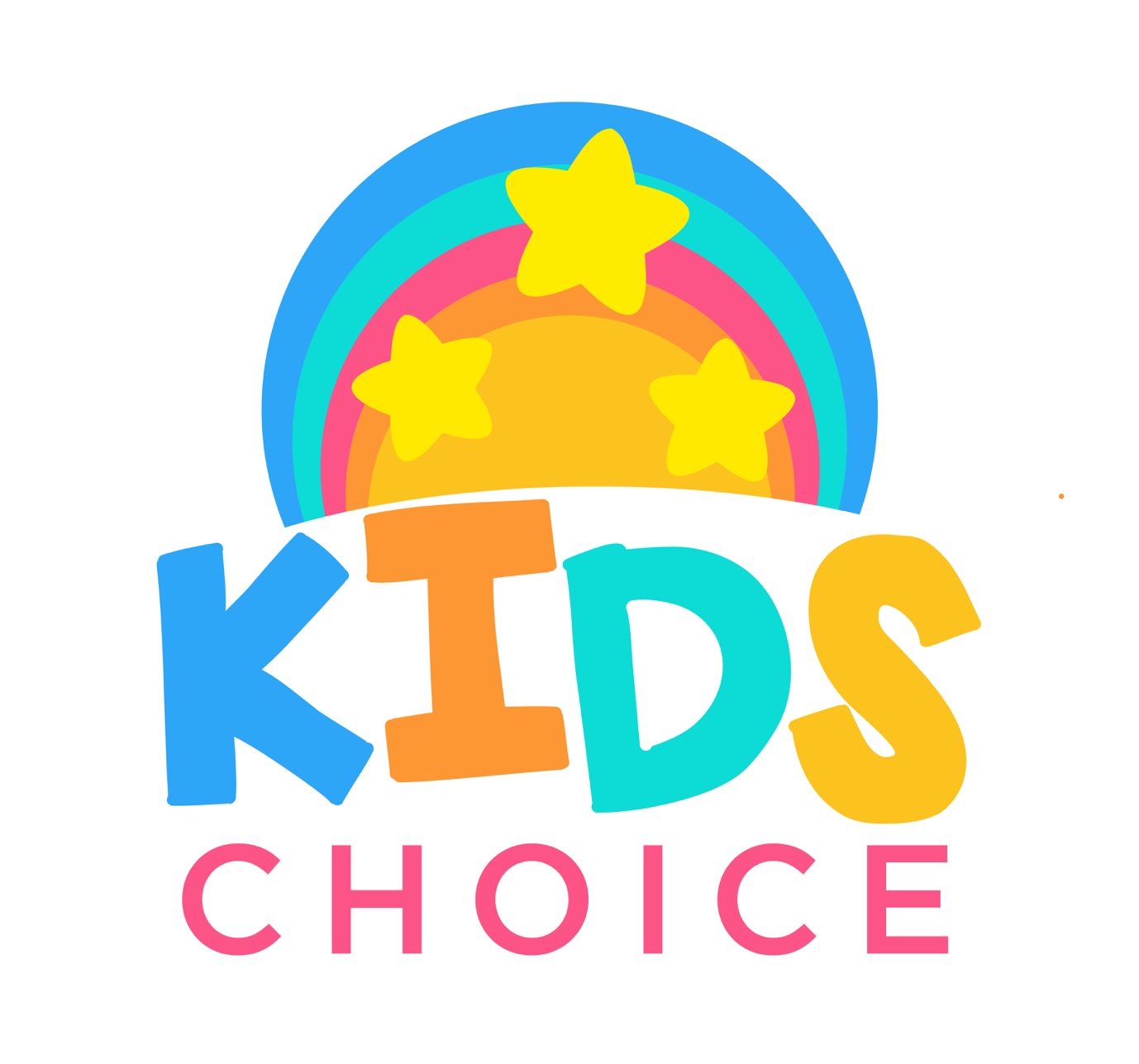 ContentsAAdministering Medication  Admission & Fees  Aggressive Behaviour Arrivals and departures BBabysitting Behaviour Management Anti-Bullying CChild Induction Complaints ConfidentialityCoronavirus/Covid-19 DDangerous Plants Data Protection EEmergency Evacuation/Closure ProcedureEnvironmental Awareness Equalities Early Years Foundation Stage (EYFS)FFire Safety and Risk AssessmentFood Safety HHealth and Safety Healthy Eating IIllness and Accidents(Minimum exclusion periods for infectious conditions and diseases) Safe Internet UseIntimate Care Involving Parents and Carers Policy LLone Working Lockdown policy Late Payments MManual Handling Missing Child ProcedureMission Statement Mobile Phone PNo Platform Pandemic Participation Play RRisk Assessment SSafe Recruitment Safeguarding Smoking, Alcohol and Drugs Social Media Staff Behaviour Staff childrenStaff Disciplinary Procedures Staff Grievance Staff Induction and Development Sun Cream Suspensions and Exclusions UUncollected Children VVisitors WWhistleblowing Administering Medication PolicyIf a child attending Kids Choice Ltd requires prescription medication of any kind, their parent or carer must complete a ‘Permission to administer medicine’ form in advance. Staff at the Club will not administer any medication without such prior written consent.Ideally children should take their medication before arriving at the Club. If this is not possible, children will be encouraged to take personal responsibility for their medication, if appropriate. If children carry their own medication (e.g. asthma inhalers), the Club staff will offer to keep the medication safe until it is required. Inhalers must be up to date and labelled with the child’s name.Kids Choice can only administer medication that has been prescribed by a doctor, dentist, nurse or pharmacist. However, if a medicine contains aspirin, we can only administer it if it has been prescribed by a doctor. All medication provided must have the prescription sticker attached which includes the child’s name, the date, the type of medicine and the dosage.The setting manager will be responsible for administering medication or for witnessing self-administration by the child. The designated person will record receipt of the medication on a Medication Log, will check that the medication is properly labelled, and will ensure that it is stored securely during the session. Before any medication is given, the designated person will:Check that the Club has received written consentAsk another member of staff to witness that the correct dosage is given.When the medication has been administered, the designated person must:Record all relevant details on the ‘Record of Medication Given’ form.Ask the child’s parent or carer to sign the form to acknowledge that the medication has been given.When the medication is returned to the child’s parent or carer, the designated person will record this on the Medication Log.If a child refuses to take their medication, staff will not force them to do so. The manager and the child’s parent or carer will be notified, and the refusal recorded on the Record of Medication Given.Certain medications require specialist training before use, e.g. Epi Pens. If a child requires such medication, the manager will arrange appropriate training as soon as possible. It may be necessary to absent the child until such training has been undertaken. Where specialist training is required, only appropriately trained staff may administer the medication.A child’s parent or carer must complete a new Permission to Administer Medication form if there are any changes to a child’s medication (including change of dosage or frequency).If a child suffers from a long-term medical condition the Club will ask the child's parents to provide a medical care plan from their doctor, to clarify exactly what the symptoms and treatment are so that the Club has a clear statement of the child's medical requirements.Admissions and Fees PolicyKids Choice is registered with Ofsted; our registration number for each club can be found on our website at www.kidschoiceclubs.co.uk. We provide care for children between the ages of 4 and 14. Places are offered on a first-come first-served basis. When all places have been filled, a waiting list will be established, with the following order of priority:Siblings of children already attending the clubThose requiring the greatest number of sessions/hours per weekChildren of School where the club operates Children living in the area attending other schoolsSibling of children who live in the area attending other schoolsRegistrationRegistration is made online via our booking and payment system, MagicBooking. All our club policies will be available on our website. Our complaints policy and behaviour management policy will be on display at all our clubs. Parents can view the individual club page on our website for specific information. Children will be given an induction on their first day at the club and if parents wish they can attend this too. Booking procedureParents must complete the necessary online paperwork, i.e. contract, registration, medical, privacy notice, booking and photo permission forms, before their children can attend the club.Permanent place:Once booked, if a child does not attend for any reason, you will still be charged for this place unless 48 hours’ notice is given. Temporary booking:We will accept temporary or occasional bookings as long as there are places available. If a temporary place has been booked and is no longer required, the club must be given 48 hours’ notice. If notice is not given, the place will still be charged for.Fee structureFees are specific to each setting so please view the individual club information on our website at www.kidschoiceclubs.co.uk The Club recognises that childcare can be costly, so we encourage eligible parents or carers to claim the childcare element of the Working Tax Credit/Universal Credit. We are also registered to accept all childcare vouchers and with the Tax-Free Childcare scheme.Fees are payable in advanceFees can be paid by electronic transfer, childcare vouchers, direct debit all via our online system ‘magic booking’ There is a charge of £1 per minute for late collection, which will be added to the next invoice. Late collections can be waived by the manager in exceptional circumstances and when we are given notice before 6.00pmFees are charged for booked sessions whether the child attends or not. Payment of fees are reviewed annually.Aggressive Behaviour PolicyKids Choice Ltd does not tolerate bullying; aggressive, confrontational or threatening behaviour; behaviour intended to result in conflict from anyone. Our Club is a place of safety and security for the children who attend and for the staff who work here. Unacceptable behaviourUnacceptable behaviour includes, but is not limited to, the following: Shouting at members of staff, whether in person or over the telephonePhysically intimidating a member of staff, e.g. standing too close or blocking their exitUsing aggressive or abusive hand gestures, e.g. shaking a fist towards another personAny other threatening behaviour, both physical and verbalSwearingBreaking into any part of the setting without permissionPhysical violence: pushing, hitting, slapping, punching or kickingSpittingRacist, sexist or otherwise abusive comments.At Kids Choice Ltd we do not tolerate such behaviour whether it is directed at the staff or at any of the children in our care. This includes aggressive behaviour to staff or childen outside the setting whether in another workplace e.g. school or in public. ProcedureIf a parent, carer or member of the public behaves in an unacceptable way towards a member of staff or a child attending the Club, we will take the following steps:In order to ensure the safety of the children and to limit possible distress, we will attempt to remove them from the vicinity of the incident as soon as possible.  The manager or senior member of staff will seek to resolve the situation through calm discussion. If the individual wishes to make a complaint we will encourage them to follow the Club’s Complaints procedure, or to complain directly to Ofsted if they so choose.If the individual refuses to calm down or leave the premises, the manager will contact the police without delay.When the immediate incident has been resolved, the manager and staff will reflect on the incident, and decide whether it is appropriate to ban the individual from the premises for a period of time. The decision will take into account both the seriousness of the incident and whether the individual has behaved aggressively before. If we decide that a ban is appropriate, we will contact the individual concerned to inform them of the reasons for the ban and its duration. It is the managers decision whether or not the individual will be banned from attending the setting. In some cases, it may also be decided that their child/childrens place from the setting is withdrawn for a period of time. Arrivals and Departures PolicyKids Choice Ltd recognises the importance of having robust systems in place to ensure the safe arrival and departure of the children in our care. The manager will ensure that an accurate record is kept of all children in the Club, and that any arrivals or departures are recorded in the register. The register is kept in an accessible location on the premises at all times. Escorting children to the ClubThe Club and school have a clear agreement concerning the transfer of responsibility for children’s safety.We have risk assessed the route used to escort children to the club. The school and the Club keep an identical register of children who require escorting between locations.Each club will have a different procedure for collecting children from school so please view the individual club information which can be found on our website. Kidschoiceclubs.co.uk If a child is booked into the Club but is not at the collection point, we will check whether the child was present at school that day. If the whereabouts of the child is not known, staff will immediately inform the designated contact at the school and ask the school to implement its Missing Child policy. ArrivalsOur staff will record the child’s attendance in the daily register upon arrival.DeparturesStaff will ensure that children are signed out before they leave, including the time of collection and whom collected.Children are collected by an adult who has been authorised to do so on their registration form. In exceptional circumstances, if the parent requires another person who is not listed on the registration form to collect their child, the child’s parents or carers must inform the Club in advance and ensure the collector has the child’s password and valid ID. If the manager has any concerns regarding the person collecting, he/she will contact the main parent or carer for confirmation.The parent or carer must notify the Club if they will be late collecting their child. If the Club is not informed, the Uncollected Children policy will be followed.Children will not be allowed to leave the Club unaccompanied.AbsencesIf a child is going to be absent from a session, parents must notify the Club in advance.If a child is absent without explanation, staff will contact the parents or carers and the school to check where the child should be. If staff still have concerns about the child’s whereabouts after attempts to contact the parents and the school the manager will contact the police.The Club will try to discover the causes of prolonged and unexplained absences. Regular absences could indicate that a child or their family might need additional supportBabysitting PolicyKids Choice Ltd is aware that sometimes parents may need childcare outside of club opening hours. Unfortunately, due to insurance and safeguarding we cannot allow staff working at Kids Choice Ltd to babysit any children who attend or have attended our club.To help parents with this, we work closely with reputable and local babysitting companies by sharing their contact details and other important information. We visit and meet with each company to personally audit it to ensure we are satisfied to recommend it. To find the relevant information to your club’s location please visit the specific club page at www.kidschoiceclubs.co.uk Behaviour Management PolicyKids Choice Ltd uses positive behaviour management strategies to promote the welfare and enjoyment of children attending the Club. Working in partnership with parents we aim to manage behaviour using clear, consistent, and positive strategies. Whilst at Kids Choice Ltd we expect children to;Use socially acceptable behaviour.Respect one another and accept their differences.Develop their independence while maintaining self-discipline.Choose and participate in a variety of activities.Ask for help if needed.Enjoy their time at the Club.At Kids Choice Ltd, positive behaviour is encouraged by:Staff acting as positive role models.Praising good behaviour.Providing rewards and incentives.Informing parents about individual achievements.Offering a variety of play opportunities to meet the needs of children attending the Club.As children develop and learn, there may be times when they need support and guidance to understand that their behaviour is affecting others negatively. Staff at the Club will try to determine the causes or triggers of the behaviour to prevent the situation from recurring. Dealing with inappropriate behaviour.Challenging behaviour will be addressed in a calm, firm and positive manner. Staff will discuss why the behaviour displayed is considered inappropriate.All staff will be consistent with our behaviour policy to ensure fairness to all children. Staff will give the child an opportunity to explain their behaviour.Staff will use consequences such as time out or away from an activity to encourage children to understand when their behaviour is not acceptable. Staff will encourage and facilitate mediation between children to try to resolve conflicts through discussion and negotiation.If the inappropriate behaviour appears to be as a result of boredom, staff will work with the child to find activities that more fully engage them.Staff will consult with parents to formulate clear strategies for dealing with persistent inappropriate behaviour.We will not threaten any punishment that could adversely affect a child’s well-being (e.g. withdrawal of food or drink).Where minor inappropriate behaviour continues, or serious behaviour takes place e.g. physically hurting another child then our suspensions and exclusions policy will come into effect. Where a child poses a risk to themselves or others and cannot be calmed down, parents will be asked to collect them straight away.If after consultation with parents and the implementation of behaviour management strategies a child continues to display inappropriate behaviour, the Club may decide to exclude the child in accordance with our Suspensions and Exclusions policy. The reasons and processes involved will be clearly explained to the child.Physical interventionPhysical intervention will only be used as a last resort, when staff believe that action is necessary to prevent injury to the child or others, or to prevent significant damage to equipment or property. If a member of staff has to physically restrain a child, the manager will be notified, and an Incident report will be completed. The incident will be discussed with the parent or carer as soon as possible. If staff are not confident about their ability to contain a situation, they should call the manager or, in extreme cases, the police. All Incident reports will be kept in the child’s file. This may be used to record a pattern of behaviour, which may indicate an underlying cause. If a pattern of incidents indicates possible abuse, we will implement child protection procedures in accordance with our Safeguarding policy.Corporal punishmentCorporal punishment or the threat of corporal punishment will never be used at the Club.Anti-Bullying PolicyKids Choice Ltd provides a supportive, caring and safe environment in which all children are free from the fear of being bullied. Bullying of any form is not tolerated in our club. Staff, children and parents or carers will be made aware of the Club’s position on bullying. Bullying behaviour is unacceptable in any form.Any child who is a victim of bullying will be dealt with in a sympathetic manner. If bullying is suspected or reported, the incident will be dealt with immediately by the member of staff informed, and then discussed with the manager. An account of the incident will be recorded in an Incident log. All staff will be informed so that close monitoring of the victim and bully can begin. Parents of both parties will be informed.Kids Choice Ltd defines bullying as the repeated harassment of others through emotional, physical, psychological or verbal abuse. Physical: Pushing, scratching, spitting, kicking, hitting, biting, taking or damaging belongings, tripping up, punching or using any sort of violence against another person.Psychological: Behaviour likely to create a sense of fear or anxiety in another person.Emotional: Being deliberately unkind, shunning or excluding another person from a group or tormenting them. For example, making another person feel ‘left out’ of a game or activity, passing notes about others or making fun of another person.Verbal: Name-calling, put-downs, ridiculing or using words to attack, threaten or insult. For example, spreading rumours or making fun of another person’s appearance. Racial harassment can take any of the forms of bullying listed above but is motivated by the victim’s colour, race, nationality, or ethnic or national origins. Incidents of racial harassment will be recorded as such on the Incident log. (See our Equalities Policy for more information on how we deal with and challenge discriminatory behaviour.)Preventing bullying behaviourStaff at Kids Choice Ltd will foster an anti-bullying culture in the following ways:Encouraging caring and nurturing behaviourDiscussing friendships and encouraging group and team playEncouraging children to report bullying without fearDiscussing the issues surrounding bullying with the children, including why bullying behaviour will not be tolerated Exploring the consequences of bullying behaviour with the children.Responding to bullying behaviourKids Choice Ltd acknowledges that despite all efforts to prevent it, bullying behaviour may still occur on occasion. Ahould such incidents occur, the Club will follow the procedure outlined below:We will address all incidents of bullying thoroughly and sensitively.Victims of bullying will be offered the immediate opportunity to discuss the matter with a member of staff who will reassure the child and offer support.They will be reassured that what they say will be taken seriously and handled sympathetically.Staff will support the individual who has been bullied, keeping them under close supervision, and checking their welfare regularly.If another child witnesses bullying and reports this, staff will reassure them that they have done the right thing. Staff will then investigate the matter.If a member of staff witnesses an act of bullying, involving children or adults at the club, they will inform the supervisor.Children who have bullied will be helped by discussing what has happened, establishing why the child became involved. Staff will help the child to understand why this form of behaviour is unacceptable and will encourage him/her to change their behaviourIf the bullying persists, the parents will be informed and a we will work with them to try to resolve the issues.If this fails to stop the bullying, more serious actions may have to be taken, as laid out in the Suspensions and Exclusions policy.All incidents of bullying will be reported to the manager and will be recorded on an Incident Log. The manager and other relevant staff will review the Club’s procedures in respect of bullying, to ensure that practices are relevant and effective.Child Induction PolicyWhen children first join Kids Choice Ltd they will be allowed to settle in at their own pace. We encourage parents or carers who want to visit the premises with their children shortly before they are due to start. This gives children the opportunity to look around the Club and ask any questions. If necessary, parents or carers may stay with their children during the first week to help them settle in.Induction for new childrenThe new child will be introduced to all members of staff and informed about any other regular visitors to the club.Early Years Foundation Stage children and their parents will be introduced to their key workers.The Club’s activities, rules and routines, such as snacks, signing in and signing out, will be explained.The child will be shown around the Club and told where they can and cannot go.The fire evacuation procedure and the locations of all fire exits will be explained. Staff will keep a close eye on the new child and will ensure that they are happy, engaged and feel secure in the Club environment.If a child seems to be taking an unusually long time to settle in, this will be discussed with their parents or carers to see what can be done to make the transition easier.Complaints PolicyAt Kids Choice Ltd we aim to work in partnership with parents to deliver a high quality childcare service for everyone. If for any reason we fall short of this goal, we would like to be informed in order to amend our practices for the future. Our complaints policy is displayed on the premises at all times. Records of all complaints are kept for at least three years. A summary of complaints is available for parents on request.The manager is usually responsible for dealing with complaints. If the complaint is about the manager, the registered person or other senior member of staff will investigate the matter. Any complaints received about staff members will be recorded on an Incident log and a Complaints log will be completed. Any complaints made will be dealt with in the following manner:Stage oneComplaints about aspects of Club activity:The manager will discuss the matter informally with the parent or carer concerned and aim to reach a satisfactory resolution.Complaints about an individual staff member: If appropriate the parent will be encouraged to discuss the matter with staff concerned.If the parent feels that this is not appropriate, the matter will be discussed with the manager, who will then discuss the complaint with the staff member and try to reach a satisfactory resolution.Stage twoIf it is impossible to reach a satisfactory resolution to the complaint through informal discussion, the parent or carer should put their complaint in writing to the manager. The manager will:Acknowledge receipt of the letter within 7 days.Investigate the matter and notify the complainant and Ofsted of the outcome within 28 days.Send a full response in writing, to all relevant parties, including details of any recommended changes to be made to the Club’s practices or policies as a result of the complaint.Meet relevant parties to discuss the Club’s response to the complaint, either together or on an individual basis.If child protection issues are raised, the manager will then contact the Local Authority Designated Officer (LADO) and follow the procedures of the Safeguarding Children Policy. If a criminal act may have been committed, the manager will contact the police. Making a complaint to OfstedAny parent or carer can submit a complaint to Ofsted about Kids Choice Ltd at any time. Ofsted will consider and investigate all complaints. Ofsted’s address is: Ofsted, Piccadilly Gate, Store Street, Manchester M1 2WDTelephone: 0300 123 1231 (general enquiries)   0300 123 4666 (complaints)Confidentiality PolicyAt Kids Choice Ltd we respect the privacy of the children attending the Club and the privacy of their parents or carers. Our aim is to ensure that all those using and working at Kids Choice Ltd can do so with confidence.We will respect confidentiality in the following ways:Parents can ask to see the records relating to their child but will not have access to information about any other children.Staff only discuss individual children for purposes of planning and group management.Staff are made aware of the importance of confidentiality during their induction process.Information given by parents to Club staff will not be passed on to third parties without permission unless there is a safeguarding issue (as covered in our Safeguarding Policy).Concerns or evidence relating to a child’s safety, will be kept in a confidential file and will not be shared within the Club, except with the Designated Child Protection Officer and the manager.Issues relating to the employment of staff, whether paid or voluntary, will remain confidential to those making personnel decisions.Confidential records are stored securely in a lockable file. Students on work placements and volunteers are informed of our confidentiality policy and are required to respect it.Sharing information with outside agenciesWe will only share information with outside agencies on a need-to-know basis and with consent from parents, except in cases relating to safeguarding children or criminal activity. If we decide to share information without parental consent, we will record this in the child’s file, clearly stating our reasons. We will only share relevant information that is accurate and up to date. Our primary commitment is to the safety and well-being of the children in our care.  Data being used outside of the settingTo ensure high levels of care for children it is necessary that the Director and senior staff may need to work with data outside of the setting such as at home or in the office. To ensure this is done safely and data is protected all devices used will be password protected to a high strength. In addition, our system containing children and parents’ data will also have a login and password and will be overseen by the Director as the only admin on the account. In addition staff will all sign an agreement regarding the confidentiality of any data in relation to children or adults. Data Protection ActWe comply with the requirements of the Data Protection Act 1998, regarding obtaining, storing and using personal data.Coronavirus / Covid-19 PolicyKids Choice Ltd recognises the importance of advanced planning in order to maintain services and limit the spread of the new coronavirus, known as Covid-19, within our setting.Covid-19 is a viral infection similar to flu, spread from person to person by close contact. It typically causes fever and a dry cough, and in some cases may progress to viral pneumonia which cannot be treated by antibiotics. Symptoms of Covid-19 can include:The initial symptoms are not dissimilar to other colds and flu-type illnesses, but the combination of a recent onset of fever and a new continuous cough seem to be present in many cases of Covid-19.Infection or suspected infectionAny child who becomes ill with symptoms which could be Covid-19 while at the Club will be isolated from the other children by at least two metres until the child can be collected by his or her parents. Most suspected cases turn out to be negative so the Club will remain open unless or until advised otherwise by the local Health Protection Team, but parents and staff will be informed, especially those in high-risk groups. If any staff or children experience a recent onset of a new continuous cough and/or a high temperature – even if they have not been to a high risk area or been in contact with anyone who has – they must stay at home and self-isolate for 14 days, even if the symptoms are mild. Infection controlLike the common cold and flu viruses, Covid-19 is spread by:Infected people passing the virus to others through large droplets when coughing, sneezing, or even talking within a close distance.Direct contact with an infected person: for example, if you shake or hold their hand, and then touch your own mouth, eyes or nose without first washing your hands.Touching objects (eg door handles, light switches) that have previously been touched by an infected person, then touching your own mouth, eyes or nose without first washing your hands. Viruses can survive longer on hard surfaces than on soft or absorbent surfaces. We will limit the risk of catching or spreading Covid-19 at the Club by:Regular handwashing by staff and childrenMinimising contact between our hands and mouth/noseCovering nose and mouth when coughing or sneezing; using a tissue whenever possible; disposing of the tissue promptly and carefully (bag it and bin it); washing hands afterwardsCleaning hard surfaces (e.g. door handles, light-switches, tables, etc.) with sanitizer frequentlyEncouraging the children at the Club to follow the guidance aboveInstructing staff to remain at home if they display any relevant symptoms or sending them home if they first display symptoms while at work.We will promote infection control through the methods above, and in addition we will:Display posters and information to promote infection control Ensure that adequate supplies of cleaning materials and protective equipment (eg disposable gloves and aprons) are available within the ClubDispose of waste promptly and hygienicallyProvide tissues and suitable facilities for their disposal.ClosureThe latest advice is that closing individual settings is of limited benefit in stopping the spread of the disease. However, there may be some occasions when we will have to consider temporarily closing the Club because we have too few unaffected staff to run sessions safely. If this occurs the manager will contact Early Years or Childcare team at our local authority for further support and guidance. The Club will also have to close if advised to do so by the local authority or Health Protection Team in the interest of safeguarding the children in our care. In the event of closure, the manager will notify parents or carers as soon as possible. The manager will also inform the Early Years or Childcare team at our local authority as well as other relevant parties, e.g. feeder schools, other users of shared premises, etc. The manager will also notify Ofsted of the closure.Advance planningIn preparation for dealing with Covid-19, the Club will ensure that all contact details for staff, children and parents are up to date. We will prepare letters of notification for parents and staff, so that they can be distributed immediately if an outbreak occurs. We will endeavour to build a bank of relief or supply staff who are able to provide cover should staffing levels fall below the required legal minimums. Any relief staff will be DBS checked at the time of joining our team, so that they are legally able to work with children should the situation arise.The Club will regularly update its information regarding Covid-19, by checking the latest guidance from Public Health England and the local authority and will inform parents and staff of any changes to our emergency plans.Useful contactsEarly Years or Childcare team: 01223 706 350Ofsted: 0300 123 1231Health Protection Team (HPT): 03003038537. Out of hours-01603481221Dangerous Plants PolicyKids Choice Ltd recognises that many plants are poisonous if eaten or capable of causing allergic reactions if handled. Accordingly, no plants on the list of the dangerous plants shown below are allowed on the premises without first conducting a risk assessment to review the degree of risk posed to the children.The outside play area at the Club has also been checked for the dangerous plants listed below. Where a potentially dangerous plant exists and we are unable to remove it, we have conducted a risk assessment which takes into account:the ages and maturity of the childrenthe degree of supervision requiredwhether we need to restrict access to affected areashow children with allergies might be affected.The following is a list of the most commonly found plants that staff should be aware of as posing a possible hazard. Note that this list is not fully comprehensive.Key: E = Harmful if eaten, T = Harmful if touchedData Protection PolicyAt Kids Choice Ltd we respect the privacy of the children attending the Club and the privacy of their parents or carers, as well as the privacy of our staff. Our aim is to ensure that all those using and working at Kids Choice Ltd can do so with confidence that their personal data is being kept secure.Our lead person for data protection will be the club manager of each setting. The lead person ensures that the Club meets the requirements of the General data protection regulation, liaises with statutory bodies when necessary, and responds to any subject access requests.ConfidentialityWithin the Club we respect confidentiality in the following ways:We will only ever share information with a parent about their own child.Information given by parents to Club staff about their child will not be passed on to third parties without permission unless there is a safeguarding issue (as covered in our Safeguarding Policy).Concerns or evidence relating to a child’s safety, will be kept in a confidential file and will not be shared within the Club, except with the designated Child Protection Officer and the manager.Staff only discuss individual children for purposes of planning and group management.Staff are made aware of the importance of confidentiality during their induction process.Issues relating to the employment of staff, whether paid or voluntary, will remain confidential to those making personnel decisions.All personal data is stored securely either in a lockable file / on a password protected computer or a passcode-locked phone. Students on work placements and volunteers are informed of our Data Protection policy and are required to respect it.Information that we keepThe items of personal data that we keep about individuals are documented on our personal data matrix. The personal data matrix is reviewed annually to ensure that any new data types are included.Children and parents: We hold only the information necessary to provide a childcare service for each child. This includes child registration information, medical information, parent contact information, attendance records, incident and accident records and so forth. Our lawful basis for processing this data is fulfilment of our contract with the child’s parents. Our legal condition for processing any health-related information about a child, is so that we can provide appropriate care to the child. Once a child leaves our care, we retain only the data required by statutory legislation and industry best practice, for the prescribed periods of time. Electronic data that is no longer required is deleted and paper records are disposed of securely or returned to parents.Staff: We keep information about employees in order to meet HMRC requirements, and to comply with all other areas of employment legislation. Our lawful basis for processing this data is to meet our legal obligations. Our legal condition for processing data relating to an employee’s health is to meet the obligations of employment law. We retain the data after a member of staff has left our employment for the periods required by statutory legislation and industry best practice, then it is deleted or destroyed as necessary.Sharing information with third partiesWe will only share child information with outside agencies on a need-to-know basis and with consent from parents, except in cases relating to safeguarding children, criminal activity, or if required by legally authorised bodies (e.g. Police, HMRC, etc). If we decide to share information without parental consent, we will record this in the child’s file, clearly stating our reasons. We will only share relevant information that is accurate and up to date. Our primary commitment is to the safety and well-being of the children in our care.  Some limited personal information is disclosed to authorised third parties we have engaged to process it, as part of the normal running of our business, for example in order to take online bookings, and to manage our payroll and accounts. Any such third parties comply with the strict data protection regulations of the GDPR. Subject access requestsParents/carers can ask to see the information and records relating to their child, and/or any information that we keep about themselves. Staff and volunteers can ask to see any information that we keep about them. We will make the requested information available as soon as practicable and will respond to the request within one month at the latest.If our information is found to be incorrect or out of date, we will update it promptly.Parents /carers can ask us to delete data, but this may mean that we can no longer provide care to the child as we have a legal obligation to keep certain data. In addition, even after a child has left our care, we have to keep some data for specific periods so will be unable to delete all data immediately.Staff and volunteers can ask us to delete their data, but this may mean that we can no longer employ them as we have a legal obligation to keep certain data. In addition, even after a staff member has left our employment, we have to keep some data for specific periods so will not be able to delete all data immediately.If any individual about whom we hold data has a complaint about how we have kept their information secure, or how we have responded to a subject access request, they may complain to the Information Commissioner’s Office (ICO).GDPRWe comply with the requirements of the General Data Protection Regulation (GDPR), regarding obtaining, storing and using personal data.Emergency Evacuation/Closure ProcedureKids Choice will make every effort to keep the Club open, but in exceptional circumstances, we may need to close at short notice. Possible reasons for emergency closure include:Serious weather conditions Heating system failureBurst water pipesFire or bomb scare/explosionAssault on a staff member or child Serious accident or illnessDeath of a member of staff or childIn the event of an emergency, our primary concern will be to ensure that both children and staff are kept safe. If it is necessary to evacuate the Club, the following steps will be taken:If appropriate the manager or session supervisor will contact the emergency services. All children will be escorted from the building to the assembly point using the nearest safe exit.No attempt will be made to collect personal belongings, or to re-enter the building after evacuation.A nominated member of staff will check the premises and will collect the register (including emergency contact details) providing that this does not put anyone at risk.Before leaving the building, the nominated person will close all accessible doors and windows, if it is safe to do so. The register will be taken and all children and staff accounted for. If any person is missing from the register, the emergency services will be informed immediately. The manager will contact parents to collect their children. If the register is not available, the manager will use the emergency contacts list (which is kept off site).All children will be supervised until they are safely collected. If after every attempt, a child’s parent or carers cannot be contacted, the Club will follow its Uncollected Child procedure.If the Club has to close, even temporarily, or operate from alternative premises, as a result of the emergency, we will notify Ofsted.  Ofsted’s address is: Ofsted, Piccadilly Gate, Store Street, Manchester M1 2WDTelephone: 0300 123 1231 Environmental PolicyKids Choice Ltd is committed to the protection of the environment through reducing pollution, emissions and waste. As part of the induction process, and through staff meetings and training, our staff will be informed about reducing the use of raw materials, supplies and energy. We raise the children’s awareness of environmental issues through discussions, projects and day-to-day activities within the club. Children and staff follow the Club’s ‘eco code’: We re-use and recycle our waste material, and the recycling bins are easily accessible to staff and children.We switch off lights when not in use and fit the lights with energy saving bulbs where possible.We turn off electrical equipment at the power source when not in use. We turn off taps after use and do not waste water.We do not drop litter.We plan our outings to minimise vehicle use and use public transport whenever possible.Equalities PolicyAt Kids Choice Ltd we will ensure that we provide a safe and caring environment, free from discrimination, for everyone in our community including children with additional needs. To achieve the Club’s objective of creating an environment free from discrimination and welcoming to all, the Club will:Respect the different racial origins, religions, cultures and languages in a multi-ethnic society so that each child is valued as an individual without racial or gender stereotyping.Not discriminate against children on the grounds of disability, sexual orientation, class, family status or HIV/Aids status.Help all children to celebrate and express their cultural and religious identity by providing a wide range of appropriate resources and activities.Strive to ensure that children feel good about themselves and others, by celebrating the differences which make us all unique individuals.Ensure that its services are available to all parents/carers and children in the local community.Ensure that the Club’s recruitment policies and procedures are open, fair and non-discriminatory.Work to fulfil all the legal requirements of the Equality Act 2010. We will monitor and review the effectiveness of our inclusive practice by conducting an Inclusion Audit on an annual basis.Challenging inappropriate attitudes and practicesWe will challenge inappropriate attitudes and practices by engaging children and adults in discussion, by displaying positive images of race and disability, and through our staff modelling anti-discriminatory behaviour at all times.Racial harassmentThe Club will not tolerate any form of racial harassment. The Club will challenge racist and discriminatory remarks, attitudes and behaviour from the children at the Club, from staff and from any other adults on Club premises (e.g. parents/carers collecting children).Promoting equal opportunitiesThe Equalities policy is consistent with current legislation and guidanceAppropriate action is taken wherever discriminatory behaviour, language or attitudes occur.Children with additional needsOur Club recognises that some children have additional needs or physical disabilities that require particular support and assistance. We will assess the individual needs of each child in consultation with their parents prior to their attending the Club and will make reasonable adjustments to ensure that children can access our services and are made to feel welcome.Where one-to-one support is required, we will assist parents in accessing the funding required to provide the additional care.Special Educational Needs CoordinatorThe Club’s Special Educational Needs Coordinator (SENCO) is the club manager at each setting. The SENCO will:Manage the provision for children with special educational needs or physical disabilities. Be fully trained and experienced in the care and assessment of such children. All members of staff will assist the SENCO in caring for children with additional needs or physical disabilities. English as an additional language (EAL)Where children do not fluently speak English, we will decide on the level of their ability and decide on the most appropriate course of action. If they can speak enough English to be able to attend the club safely and can alert staff of problems or issues we will support them through online resources, staff support and a child acting as a buddy. Where we are unsure that we can adequately ensure the safety of the child due to the language barrier we will implement translation devices and possibly even translators for the child. Throughout this process we will liase with parents, school and relevant external agencies. Early Years Foundation Stage PolicyKids Choice Ltd is committed to meeting the requirements of the Statutory Framework for the Early Years Foundation Stage 2017 (EYFS). EYFS applies to all children from birth through to the end of their reception year. More information about EYFS is available from the Department for Education’s website.The designated EYFS coordinator at the Club is the club manager at each setting who is responsible for:Identifying EYFS children when they join the Club, and informing all other staffDetermining the primary EYFS provider (typically, the school) for each childAssigning a key person for each EYFS child and informing parents of who this is.Asking parents to complete the ‘All about me’ sheet Recording observations of the children to ensure development improvements and sharing this with the class teacher and parents. Ensuring the environment supports the development within the EYFS framework. Agreeing information sharing policies with the primary EYFS provider and gaining parental consent where necessaryLiaising with the primary EYFS provider to discuss what support the Club offers to EYFS childrenThe Club provides a mix of adult-led and child-initiated activities. The Club always follows play principles, allowing children to choose how they occupy their time, and never forces them to participate in a given activity.We recognise the four overarching principles of EYFS:A Unique Child: Every child is constantly learning and can be resilient, capable, confident and self-assured. We use positive encouragement and praise to motivate the children in our care.Positive Relationships: Children learn to be strong and independent through positive relationships. We aim to develop caring, respectful, professional relationships with the children and their families. Enabling Environments: Children learn and develop well in environments in which their experiences respond to their individual needs and where there is a strong partnership between practitioners and parents/carers. We observe children in order to understand their current interests and development before planning appropriate play-based activities for them.Children develop and learn in different ways and at different rates. The EYFS framework covers the education and care of all children in Early Years provision, including children with special educational needs and disabilities. We tailor the experiences we offer the children in our care according to their individual needs and abilities.Fire Safety and Risk AssessmentKids Choice Ltd understands the importance of fire safety. To this end:Staff are aware of the location of all fire exits, the fire assembly point and where fire safety equipment is stored.Children are introduced to the fire safety procedures during their settling in period and through regular fire drills.Fire drills are conducted at least once a term or whenever new staff or children join the club.All children are shown the location of fire exits and the fire assembly point.Fire doors and fire exits are clearly marked, are not obstructed at any time and are easily opened from the inside.Fire doors are kept closed at all times but never locked.Fire extinguishers, fire alarms and smoke alarms are regularly tested in accordance with manufacturer’s guidance.All fire drills are recorded in the Fire Drill Log.The Club has notices explaining the fire procedures which are positioned next to every fire exit.Fire preventionThe Club will take all steps possible to prevent fires occurring by:Ensuring that power points are not overloaded with adaptors.Ensuring that the Club’s No Smoking policy is always observed.Checking for frayed or trailing wires.Checking that fuses are replaced safely.Unplugging all equipment before leaving the premises.Storing any potentially flammable materials safely.In the event of a fireA member of staff will raise the alarm and call the emergency services.The children will immediately be escorted out of the building to the assembly point using the nearest marked exit. No attempt will be made to collect personal belongings, or to re-enter the building after evacuation.The premises will be checked by the Fire Safety Officer and the register will be collected, providing that it is safe to do so. The Fire Safety Officer will close all doors and windows to prevent the spread of fire when they leave the building if it is safe to do so.The register will be taken and all children and staff accounted for. If anyone is missing from the register, the emergency services will be informed. If the register is not available, the manager will use the emergency contacts list (which is kept off the premises) to contact parents or carers.If the Fire Safety Officer is not present at the time of the incident, the manager will assume responsibility or nominate a replacement member of staff.Responsibilities of the Fire Safety OfficerThe Club’s Designated Fire Safety Officer is the club leader at each club setting. The Fire Safety Officer is responsible for carrying out the fire safety risk assessment and for ensuring that all staff are made aware of fire safety procedures during their Induction period. The Regulatory Reform (Fire Safety) Order 2005 requires that a fire safety risk assessment is undertaken for the workplace based on The Department of Communities and Local Government’s 5 step guide: https://www.gov.uk/government/uploads/system/uploads/attachment_data/file/14899/fsra-5-step-checklist.pdf The risk assessment should cover:Identifying potential fire risksIdentifying people at riskEvaluating the risks arising from the hazards identified and the means of minimising those risksRecording the hazards, preparing a fire prevention plan and sharing these with other members of staffReviewing the fire safety risk assessment on a regular basis.The Fire Safety Officer should liaise with the local Fire and Rescue Service for further advice and should ensure that Emergency Contact details are recorded at the front of the register and a copy stored off the premises.Food Safety PolicyKids Choice Ltd is committed to ensuring that safe and healthy practices around the storage, preparation and service of food are followed at all times. Staff involved in food handling and preparation have to meet high standards of personal hygiene. Any member of staff showing signs of infection or ill health will not be permitted to handle food.All staff involved in food handling have received food handling and hygiene training. When preparing food, staff follow the requirements of current food hygiene legislation, including:Always washing hands with anti-bacterial soap and hot water before and after handling food and using the toiletUsing clean, disposable clothsUsing the correct colour coded chopping boards. (e.g. red for raw meat)Not being involved in food preparation if they are unwellMaking sure all fruit and vegetables are washed or have been washed previously before being servedRemoving jewellery, especially rings, watches and bracelets, before preparing foodCovering spots or sores on the hands and arms with a waterproof dressingKeeping fingernails short, clean, and free from varnish.Food storageAll foods are stored according to safe food handling practices and at a correct temperature, to prevent the growth of food poisoning organisms and to ensure that food quality is maintained.Fridge temperatures are checked daily. If it is noted that there are temperature fluctuations that are not explained by simple user error (e.g. failure to close the fridge properly), a new fridge will be purchased.CleaningThe fridge is cleaned thoroughly, with warm, soapy water, on a termly basis.Food is checked daily for freshness – anything past the use by date will be disposed of.Freezers are defrosted and cleaned once a term.All food preparation surfaces are wiped clean after use with anti-bacterial cleaner and disposable cloths.All chopping boards are cleaned after use with warm soapy water, anti-bacterial cleaner and then thoroughly rinsed.Appropriate controls are implemented to reduce the risk of cross contamination.Written in accordance with the Statutory Framework for the Early Years Foundation Stage (2017): Safeguarding and Welfare Requirements: Food and drink [3.48].Health and Safety PolicyKids Choice Ltd considers health and safety to be of the utmost importance. We comply with The Health and Safety at Work Act 1974 and the Workplace (Health, Safety and Welfare) Regulations 1992 at all times.The Club has appropriate insurance cover, including employer’s liability insurance and public liability insurance.Each member of staff follows the Club’s Health and Safety policy and is responsible for: Maintaining a safe environmentTaking reasonable care for the health and safety of themselves and others attending the ClubReporting all accidents and incidents which have caused injury or damage or may do so in the futureUndertaking relevant health and safety training when required to do so by the manager. Any member of staff who disregards safety instructions or recognised safe practices will be subject to disciplinary procedures.Responsibilities of the registered personThe registered person for the setting holds ultimate responsibility and liability for the safe operation of the Club. The registered person will ensure that: They nominate a Health and Safety Officer. The designated health and safety officer are the club leaders of each setting. A copy of the current Health and Safety At work poster is displayed (poster is available here: http://www.hse.gov.uk/pubns/books/lawposter.htm )All staff receive information on health and safety matters, and receive training where necessaryThe Health and Safety policy and procedures are reviewed regularlyStaff understand and follow health and safety proceduresResources are provided to meet the Club’s health and safety responsibilitiesAll accidents, incidents and dangerous occurrences are properly reported and recorded. This includes informing Ofsted, child protection agencies and the Health and Safety Executive under RIDDOR (Reporting of Injuries, Diseases and Dangerous Occurrences Regulations 1995) where appropriate.All reported accidents, incidents and dangerous occurrences are reviewed, so that preventative measures can be taken.Responsibilities of the managerThe Club Leader is responsible for ensuring that at each session:Premises are clean, well lit, adequately ventilated and maintained at an appropriate temperatureThe premises are used by and solely available to the Club during opening hours All the Club’s equipment is safely and securely storedChildren are only allowed in the kitchen if properly supervised (e.g. for a cooking activity)A working telephone is available on the premises at all times Chemicals and cleaning materials are stored appropriately, and in accordance with COSHH data sheets. External pathways are cleared in severe weatherDaily environment checks are carried out in accordance with our Risk Assessment policy.SecurityChildren are not allowed to leave the Club premises during the session unless prior permission has been given by the parents (for example, to attend other extra-curricular activities). During Club sessions all external doors are kept locked, with the exception of fire doors which are alarmed. Staff monitor the entrances and exits to the premises throughout the session.All visitors to the Club must sign the Visitor Log and give the reason for their visit. Visitors will never be left alone with the children. Security procedures will be regularly reviewed by the manager, in consultation with staff and parents.Toys and equipmentAll furniture, toys and equipment are kept clean, well maintained and in good repair. We select toys, equipment and resources with care, and we carry out risk assessments before the children are allowed to use them. Broken toys and equipment are disposed of promptly. We ensure that any flammable equipment is stored safely.Food and personal hygiene Staff at Kids Choice Ltd maintain high standards of personal hygiene and take all practicable steps to prevent and control the spread of infection.A clean environment is maintained at all times. Toilets are cleaned daily and soap and hand drying facilities are always available. Staff are trained in food hygiene and follow appropriate guidelines.Waste is disposed of safely and all bins are kept covered.Staff ensure that children wash their hands before handling food or drink and after using the toilet.Cuts and abrasions (whether on children or staff) are kept covered.Dealing with body fluidsSpillages of blood, vomit, urine and faeces will be cleaned up immediately in accordance with our Intimate Care policy.Staffing levelsStaff ratios and levels of supervision are always appropriate to the numbers, ages and abilities of the children present, and to the risks associated with the activities being undertaken. Healthy Eating PolicyKids Choice Ltd provides healthy, nutritious and balanced food and drinks. Food and drink are safely prepared with regard to the dietary and religious requirements of the children in our care. We ask parents to notify us regarding any special dietary requirements or allergies when they register their child. Information regarding food allergies is recorded on the Allergy Information Board which is visible to staff whilst food is being prepared.Kids Choice Ltd promotes healthy eating and leads by example. Staff responsible for food preparation, handling and storage have received appropriate training.We provide suitable healthy snacks for all the children.Children are encouraged to develop good eating skills and table manners.All children are given plenty of time to eat.Where appropriate, children are involved in planning and preparing food and snacks.Fresh drinking water is available at all times.Fresh fruit is available at all sessions.Withholding food is never used as a form of punishment.Staff discuss with children the importance of a balanced diet where appropriate.The Club does not regularly provide sweets for children.We limit access to fatty or sugary foods.Children are never forced to eat or drink anything against their will.Illness and AccidentsAt Kids Choice Ltd we deal promptly and effectively with any illnesses or injuries that occur while children are in our care. We take all practical steps to keep staff and children safe from communicable diseases.All parents or carers must approve the emergency medical consents when their child joins the Club, requesting permission for emergency medical treatment for their child in the event of a serious accident or illness.We will record any accidents or illnesses, together with any treatment given, on an Incident Record or Accident Record sheet as appropriate, which the parent or carer will be asked to sign when they collect the child.Kids Choice Ltd cannot accept children who are ill. If any children are ill when they first arrive at the Club, we will immediately notify their parents or carers to come and collect them. Any children who have been ill should not return to the Club until they have fully recovered, or until after the minimum exclusion period has expired (see table at the end of this policy).First aid The Club’s designated First Aider is the club leader at each setting. The designated First Aider has a current first aid certificate and has attended a 12-hour paediatric first aid course, which complies with the requirements of Annex A of the EYFS. First aid training will be renewed every three years. To ensure that there is a qualified first aider present and available at all times when the Club is running, other members of staff will also receive first aid training. We will take into account the number of children and layout of thepremises to ensure that first aiders are able to respond quickly to any incident.The location of the first aid box and a list of qualified first aiders are clearly displayed at the Club. The designated First Aider regularly checks the contents of the first aid box to ensure that they are up to date, appropriate for children and comply with the Health and Safety (First Aid) Regulations 1981. The manager will ensure that a first aid kit is taken on all outings and that at least one member of staff on the outing holds a current paediatric first aid certificate.Procedure for a minor injury or illnessThe first aider at the session will decide upon the appropriate action to take if a child becomes ill or suffers a minor injury.If a child becomes ill during a session, the parent or carer will be asked to collect the child as soon as possible. The child will be kept comfortable and will be closely supervised while awaiting collection.If a child complains of illness which does not impair their overall wellbeing, the child will be monitored for the rest of the session and the parent or carer will be notified when the child is collected. If a child suffers a minor injury, first aid will be administered and the child will be monitored for the remainder of the session. If necessary, the child’s parent will be asked to collect the child as soon as possible.Procedure for a major injury or serious illnessIn the event of a child becoming seriously ill or suffering a major injury, the first aider at the session will decide whether the child needs to go straight to hospital or whether it is safe to wait for their parent or carer to arrive.If the child needs to go straight to hospital, we will call an ambulance and a member of staff will go to the hospital with the child. The staff member will take the child’s Medical Form with them and will consent to any necessary treatment (as approved by the parents on the Medical Form). We will contact the child’s parents or carers with all urgency, and if they are unavailable, we will call the other emergency contacts that we have on file for the child. After a major incident the manager and staff will review the events and consider whether any changes need to be made to the Club’s policies or procedures.We will notify Ofsted and child protection agencies in the event of any serious accident or injury to a child in our care as soon as reasonably possible and within 14 days at the latest.We will notify HSE under RIDDOR in the case of a death or major injury on the premises (e.g. broken limb, amputation, dislocation, etc – see the HSE website for a full list of reportable injuries).Communicable diseases and conditionsIf a case of head lice is found at the Club, the child’s parents or carers will be discreetly informed when they collect the child. Other parents will be warned to check their own children for head lice, but care will be taken not to identify the child affected. If an infectious or communicable disease is detected on the Club’s premises, we will inform parents and carers as soon as possible. If there is an incident of food poisoning affecting two or more children looked after at the Club the Manager will inform Ofsted as soon as possible and within 14 days at the latest.If there is an outbreak of a notifiable disease at the Club, we will inform the local health protection unit, HSE under RIDDOR (if appropriate), and Ofsted.Minimum exclusion periods for infectiouconditions and diseases* Denotes a notifiable disease. If in any doubt contact local health services for further information.Useful contactsHealth Protection Team: 03003038537. Out of hours-01603481221Ofsted: 0300 123 1231RIDDOR Incident Contact Unit: 0845 300 99 23Safe Internet UseKids Choice Ltd recognises that the internet is a useful resource for both staff and children, for purposes of research, homework and entertainment. However, it must be used with care to ensure that children are kept safe from exposure to harmful material, in accordance with the EYFS safeguarding and welfare requirements and the Prevent Duty.Parental permissionChildren will never be allowed to access the internet at the Club even if their parent or carer has given written permission. Guidelines for childrenA printed copy of the SMART guidelines are kept up at club to further support safe internet use at home. Intimate CareWhen providing intimate care, we will ensure that the child’s safety, dignity and privacy are maintained at all times. ‘Intimate care’ covers any task that involves the washing, touching or carrying out a procedure to intimate personal areas and is associated with bodily functions and personal hygiene, including, toileting, washing, dressing, and menstrual care. Staff at Kids Choice Ltd who provide intimate care will do so in a professional manner. Staff are aware of safeguarding issues and will have relevant training (e.g.: health and safety, child protection, manual handling) before providing intimate care. No child should suffer distress or pain as a result of receiving intimate care. Staff will work in partnership with parents or carers to provide care appropriate to the needs of the individual child and together will produce a care plan. The care plan will set out: What care is requiredNumber of staff needed to carry out the task (if more than one person is required, reasons will be documented)Additional equipment requiredChild’s preferred means of communication (e.g. verbal, visual)Child’s level of ability – what tasks they are able to carry out by themselvesBest practiceWhen intimate care is given, the member of staff will explain to the child each task that is carried out, and the reasons for it. Staff will encourage children to do as much for themselves as they can. If a child requires intimate care on a regular basis, it is good practice for two members of staff to share the care between them. In this way the child is less likely to become overly dependent on a single member of staff, and to become distressed if their usual carer is occasionally unavailable. However, parents’ views on the number of staff providing personal care to their child must also be taken into consideration - some children may simply be unable to cope with more than one carer.We have policies in place that promote safe recruitment, as well as having sound staff supervision, safeguarding and intimate care procedures; together these ensure that, should a child need consistent care from one member of staff, the child’s safety and well-being will not be compromised.Protecting childrenStaff are familiar with guidance from the Local Safeguarding Children Board. The Club’s procedures reflect the guidance in Working Together to Safeguard Children (2015) and staff are familiar with the What To Do If You’re Worried A Child Is Being Abused flowchart from this document.If a member of staff is concerned about any physical changes to a child, such as marks, bruises, soreness etc, they will inform the manager or the Club’s designated child protection officer immediately. The procedures set out in the Safeguarding Children policy will be implemented.Should a child become unhappy about being cared for by a particular member of staff, the manager will investigate and record any findings. These will be discussed with the child’s parents or carers in order to resolve the issue. If necessary, the manager will seek advice from outside agencies.If a child makes an allegation against a member of staff, the procedure set out in the Safeguarding Children policy will be followed. Dealing with blood and body fluidsBlood, vomit, urine and faeces will be cleaned up immediately and disposed of safely by double bagging the waste and removing it from the premises. When they are dealing with body fluids, staff will wear personal protective clothing (disposable plastic gloves and aprons) and will wash themselves thoroughly afterwards. Soiled children’s clothing will be bagged to go home – staff will not rinse it. Children will be kept away from the affected area until the incident has been dealt with fully. Staff at Kids Choice Ltd will maintain high standards of personal hygiene and will take all practicable steps to prevent and control the spread of infection.Involving Parents and Carers PolicyAt Kids Choice Ltd we recognise the importance of working in partnership with parents and carers to ensure that every child is happy, healthy and safe whilst in our care. We therefore aim to keep parents and carers fully informed of policies, events and activities at the Club, by sharing information with them, answering questions and addressing any concerns, and by encouraging them to participate in the life of the Club.We do our best to keep parents informed about the Club by:Inviting parents to visit the Club before their children start.Explaining to parents where the club’s specific information can be found on the website. This includes all policies covering behaviour management and EYFS. Notifying the parents of their child’s key person when they start at the Club if applicable. Making all of our policies available at the Club for parents to consult whenever they like.Producing a regular newsletter to keep parents up to date with news, events, new staff, changes to fees, etcUsing a communication book to share information between the parents, school and the Club (for EYFS children or when a specific need is identified).We actively welcome parents and invite their input into the Club in the following ways:We collect information from parents which will help their child to settle at the club (via the Registration and Medical forms and, for EYFS children, the All About Me booklet).We involve parents in settling their children in at the Club (in accordance with our Child Induction policy).We consult fully with parents to establish the care requirements for children with additional needs.We greet all parents when they arrive to collect their children, and exchange any relevant information (e.g. any accidents, participation in today’s activities, etc).We can be contacted at all times, even out of Club hours, via telephone and email (see our Website for contact information).We conduct an annual satisfaction survey of parents and children at the Club to gain regular feedback. All of our staff wear uniform so that children and parents can easily identify them.We obtain parental permission for outings, photographs, applying sun cream, etc.We can arrange for parental discussions with staff outside of Club hours if necessary.We respect parents’ input and opinions by responding promptly and appropriately to any complaints, in line with our Complaints policy.Lone Working PolicyAt Kids Choice Ltd, the safety and welfare of our staff and the children in our care is paramount. It is best practice for at least two members of staff to be on duty at any one time, but situations may arise where this is not possible. When it is necessary for only one member of staff to be on duty, we will follow the procedures set out in this policy.Preparation and planningThe Manager must approve all instances of lone working in advance and such instances will be recorded on the staff rota.A full risk assessment for lone working must be carried out before lone working is approved. Our insurers have confirmed that our club is covered in situations when only one member of staff is on duty. There will always be another person on site who can be summoned in case of emergencies whom will be a member of the school team. Suitable staffStaff members who are suitable for lone working will be approved in advance. Staff members approved for lone working must have all the relevant qualifications, training and skills. For example:current 12 hour paediatric first aid certificatechild protection trainingfood handling and hygiene certificatecompetent use of Englishthe necessary skills and experience to supervise the children alone. does not have any medical condition that might affect their suitability to work alone.is familiar with the emergency evacuation procedure – and how this can be adapted to lone working situations. Working practicesWhen a member of staff is working alone, they must still keep all children “within sight or hearing at all times” as required by EYFS 2017. Therefore, all essential resources must be readily to hand and not kept in a separate part of the building. For example:child records emergency contact detailsfirst aid kitclub mobile phoneany forms that may be required during a session, e.g. accident and incident logs, logging a concern form, collection by unknown person, visitor log, etcspills box / cleaning products / sick bowlIf intimate care is given, a record will be made using an Incident log and parents will be asked to sign this on collection of their child. In this instance our emergency member of staff from the school will be contacted to come and supervise the children. Lock Down PolicyKids Choice Ltd recognises the potentially serious risks to children, staff, and visitors in emergency or harmful situations. A lockdown may take place where there is a perceived risk of threat to the club, its staff, children, visitors or property. Where possible, the manager will act to ensure the safety of all personnel in the setting in the following situations: If unauthorized person(s) considered dangerous, are on or near club grounds. In Instances including domestic breakdowns where estranged parties are attempting to abduct children. In instances where personnel, visitors, parents, volunteers, or staff from within the setting become a threat to the well-being of others. In emergency situations within the environment of the setting where there is potential risk from spills or poisonous fumes. A lockdown will be initiated by the duty manager and will be communicated through the club radio system by saying ‘LOCK DOWN, LOCK DOWN’. Lock down procedures will be explained to staff to ensure that staff are familiar with them.  Practices and Procedure Follow the CLOSE Procedure. Close all windows and doors.
Lock up.
Out of sight and minimise movement.
Stay silent and avoid drawing any attention.
Endure. Be aware that you may be in Lockdown for some time. The following steps provide guidelines for staff, students, and visitors in an emergency situation: On hearing the lock down signal, the Duty Manager and/or Deputy will call for assistance using 999. They will keep the setting mobile on their person in case of emergency evacuation. Staff will lock the internal hall door and the back door. The words ‘LOCK DOWN, LOCK DOWN’ over the radio will signal lockdown procedures to take effect immediately. In the setting: Upon hearing the Lockdown signal, these steps will be followed: Staff to guide all children into the building if playing outside. Staff to secure all windows and doors. Instruct children to move away from windows and doors and cover windows where possible. If anyone is outside, call them in. Ensure register, radio and first aid kit are available before locking or blocking doors.
Do a head count immediately & call register, report any children missing to the duty manager via radio. Supervise, ensuring everyone remains out of sight and are sitting quietly.
No one should be allowed out of the room or safe area during a lockdown procedure except for the building being on fire.
Remain in lockdown until the all-clear has been given by the police or emergency services. Manager log the incident, inform relevant authorities, parents etc and investigate the incident when it is safe to do so, reviewing policies and risk assessments if needed. 
Inform parents as soon as we are able. It is essential the guidance is followed to keep all in lock down safe from harm until the emergency services give the all clear. The message will be similar to the message below; ‘Due to an incident, we have been advised by the emergency services to secure the premises and stay put until we are given the ‘all clear’. Please do not attempt to collect your child until it is safe to do so. We will let you know as soon as we are able when that is likely to be. In the meantime we need to keep our telephone lines clear and would appreciate your cooperation in not calling unless it is absolutely vital that you speak to us.’ Late Payments Policy To ensure payments are made on time, parents set up their date of choice for when to make a payment each month as well as their payment type. Our booking system sends a payment reminder 48 hours in advance of any payment that is due. Due Date: If the invoice has not been settled by the time the payment date comes around, then a polite email is sent by our team to remind parents or carers that their payment is due on that day. 1 working day after Due Date: If the payment is not made and we do not have a sufficient reason from the parent to make amendments to when the payment is due, we will send out a further email. This email outlines that if the payment is not made by this day then there will be a £20 charge. 2 working days after Due Date:Should the payment still not have been made then the £20 charge and payment will be due immediately. 4 working days after Due Date:Should this not be paid by day 4 there will be a £50 charge and a 1st warning issued to the parent. 8 working days after Due Date: Should the parent not have paid by day 8 they will receive a second warning. 10 working days after Due Date: Should the parent not have paid 10 days after the due date a third warning will be given and their child’s place will be withdrawn with immediate effect. If the child is booked in for that day then they will not be allowed to attend. If a parent receives just one warning for one month’s payment and another warning for another month within the academic year then that will be counted a two warnings. Should they receive a third warning then their Child’s place will be withdrawn. This will be reset at the start of each academic year. If a parent’s place is withdrawn, they can ask for a meeting with the provider 6 months later to discuss using the service again. It is up to the provider to decide whether or not to allow the parent to use the service.  If the parent claims the reminder has not been received the procedure of late payments does not stop. Parents are expected to pay regardless of reminders which cannot be used as an excuse for late payment. This applies to all emails sent to the parent regarding late payment.Manual Handling PolicyManual handling is one of the major causes of absence through injury in the workplace. At Kids Choice Ltd we work with our staff, provide training, and undertake risk assessments in order to eliminate hazardous manual handling activities as far as possible.This policy is written with reference to the Health and Safety at Work Act 1974, which places a duty on employers “to ensure so far as is reasonably practicable, the health, safety and welfare of its employees”, and to the Manual Handling Operations Regulations 1992 (as amended).ProcedureIn order to limit the risk of injury from manual handling operations, Kids Choice Ltd will:Eliminate hazardous manual handling activities, as far as is reasonably practicableAssess the risks associated with any manual handling activities that cannot be avoided.The purpose of the risk assessment is to reduce the risk of injury to the lowest possible levels, and should consider:The taskThe loadThe individual undertaking the taskThe working environment.The main manual handling hazard at Kids Choice Ltd is likely to be the setting-up and clearing-away of equipment. This is unavoidable, but staff should carry out the operation with reference to the guidance given in the manual handling training that we provide. It may be necessary to seek the assistance of an additional member of staff in order to minimise the risk of injury, for example when carrying tables and other heavy or bulky items.Employee’s dutiesIt is the responsibility of all staff at Kids Choice Ltd to:Comply with any instructions and training provided in safe manual handling techniquesNot put their own health and safety or that of others at risk by carrying out unsafe manual handling activitiesReport to the Manager any problems which may affect their ability to undertake manual handling activities, including physical and medical conditions (e.g. pregnancy, back problems).In summaryAvoid:	Whenever possible, avoid manual handling situations.Assess:	If avoidance is not possible, make a proper assessment of the hazard and risks.Reduce: the risk of injury by defining and implementing a safe system of work.Review	: Review your systems regularly, to monitor the overall effectiveness of the policyMissing Child ProcedureAt Kids Choice Ltd we are always alert to the possibility that children can go missing during sessions. To minimise the risk of this happening staff will carry out periodic head counts, particularly when transporting children between locations (e.g. walking from the school to the Club). If a child cannot be located, the following steps will be taken:All staff will be informed that the child is missing.Staff will conduct a thorough search of the premises and surrounding area.After 10 minutes the police will be informed. The manager will then contact the child’s parents or carers.Staff will continue to search for the child whilst waiting for the police and parents to arrive. We will maintain as normal a routine as possible for the rest of the children at the Club.The manager will liaise with the police and the child’s parent or carer.The incident will be recorded in the Incident Log. A review will be conducted regarding this and any other related incidents along with relevant policies and procedures. We will identify and implement any changes as necessary.If the police or Social Care were involved in the incident, we will also inform Ofsted.Useful numbersPolice: 999 Local police station- Cambridgeshire constabulary- 01223 358966 Cambridgeshire direct (Social Care): 03450455203 (8am-6pm) or 01733 234724 (emergency out of hours) Ofsted: 0300 123 1231Mission StatementKids Choice Ltd aims to provide high quality childcare within a varied and engaging play space. The individuality of each child in our care will be respected and nurtured.Aims and objectivesKids Choice Ltd aims to:Offer an inclusive service, accessible to all children in the communityEnsure each child feels happy, safe and secure, allowing them to learn and develop freely in a play centred environmentEncourage children to take responsibility for themselves and their actionsEncourage children to develop positive attitudes and respect for themselves and others, in an environment free from bullying and discrimination Provide a wide range of resources and equipment which can be used under safe and supervised conditionsOffer a programme of activities which meets the needs of each child, promoting their physical, intellectual, emotional and social development, enabling them to become confident, independent and co-operative individualsWork in partnership with parents to provide high quality play and care Review and evaluate our services to ensure that we continue to meet the needs of children in our care and those of their parents or carersKeep parents and carers informed about changes in the administration of the Club and to listen and respond to their views and concernsCommunicate effectively with parents and carers, and to discuss experiences, progress and any difficulties that may ariseEmploy experienced, well trained staff and offer them appropriate supportComply with the Children’s Act 1989, the Childcare Act 2006, and all other relevant legislationWork in partnership with the local council of each setting.Mobile Phone PolicyKids Choice Ltd fosters a ‘culture of safety’ in which the children and staff are protected from abuse, harm, and distress.  We therefore have a clear policy on the acceptable use of mobile phones that is understood and adhered to by everyone: staff, children and parents. Abiding by the terms of the club’s mobile phone policy ensures that we all:Protect children from harm and abusePrevent staff from being subject to false allegations Help staff remain focused on the care of childrenWork in an open and transparent environment.Staff use of mobile phonesPersonal mobile phones belonging to members of staff are kept in a separate room away from the club whilst it is in operation.If a member of staff needs to make an urgent personal call, they can use the club phone or make a personal call from their mobile in the agreed permitted area which will always be away from children. If a member of staff has a family emergency or similar and needs to keep their mobile phone to hand, prior permission must be sought from the Club Leader. Under no circumstances may staff use their personal mobile phones to take photographs at the club during working hours.Children’s use of mobile phonesWhilst we understand that some children have mobile phones, we do not allow them to use it during club hours. The club does not accept any responsibility for loss or damage to mobile phones brought to the club by the children.Visitors’ use of mobile phonesIn the interest of safeguarding we ask all parents and visitors not to use their phones or other mobile devices on club premises. Taking of photographs by parents or visitors is strictly prohibited. If a parent would like to have a photograph of their child involved in an activity or at play, they can ask a member of staff to take one using the club camera. Prevent PolicyKids Choice Ltd is committed to providing a safe and caring environment, where children are free from discrimination and protected from abuse, harm and radicalization. As part of this commitment we aim to ensure that neither our Club sessions nor our premises are used to promote extremist beliefs or discriminatory views.Key principlesKids Choice Ltd will not allow its Club sessions nor its premises to be used:To promote or express extremist ideological, religious or political views To promote or express discriminatory views in relation to the protected characteristics cited in the Equality Act 2010For any reason by an organisation that is proscribed by the Home Secretary under The Terrorism Act 2000. Definition of termsPremises: The room, space or building used by the Club while it is running a session. Extremist views: Extremism is defined in the Prevent Strategy as “vocal or active opposition to fundamental British values including democracy, the rule of law, individual liberty and mutual respect and tolerance of different faiths and beliefs. We also include in our definition of extremism, calls for the death of members of the armed forces, whether in this country or overseas.”Protected characteristics: The characteristics protected under The Equality Act 2010 are:Age Disability Gender reassignment Marriage and civil partnership Pregnancy and maternity Race Religion and belief Sex Sexual orientationProscribed organisations: A list of proscribed organisations can be downloaded here: https://www.gov.uk/government/publications/proscribed-terror-groups-or-organisations--2Written in accordance with the Statutory Framework for the Early Years Foundation Stage (2017): Child protection [3.7].Pandemic PolicyKids Choice Ltd recognises the importance of advance planning in order to maintain services and limit the spread of pandemics within our setting.Flu is a viral infection, spread from person to person by close contact. Symptoms may include:Any child who becomes ill with symptoms which could be pandemic flu while at the Club will be isolated from the other children until the child can be collected by his or her parents. The Club will remain open but parents and staff will be informed, especially those in high-risk groups. Any children or staff who are experiencing symptoms of pandemic flu should stay away from the Club until all symptoms have passed and they feel well.Infection controlThe flu virus is spread by:Infected people passing the virus to others through large droplets when coughing, sneezing, or even talking within a close distance (one metre or less).Direct contact with an infected person: for example, if you shake or hold their hand, and then touch your own mouth, eyes or nose without first washing your hands.Touching objects (e.g. door handles, light switches) that have previously been touched by an infected person, then touching your own mouth, eyes or nose without first washing your hands. The virus can survive longer on hard surfaces than on soft or absorbent surfaces. We will limit the risk of catching or spreading the flu virus at the Club by:Regular hand-washingMinimising contact between our hands and mouth/noseCovering nose and mouth when coughing or sneezing; using a tissue when possible, and disposing of the tissue promptly and carefully (bag it and bin it)Encouraging the children at the Club to follow the guidance aboveInstructing staff to remain at home if they display any relevant symptoms or sending them home if they first display symptoms while at work.At Kids Choice Ltd we will promote infection control through the methods above, and in addition we will:Display posters and information to promote infection control Ensure that adequate supplies of cleaning materials are available within the ClubDispose of waste promptly and hygienicallyClean hard surfaces (e.g. door handles) with sanitizer regularlyProvide tissues and suitable facilities for their disposal.ClosureThe latest scientific advice is that closing individual settings is of limited benefit in stopping the spread of the disease. However, there may be some occasions when we will have to consider temporarily closing the Club because we have too few unaffected staff to run sessions safely. If this occurs the manager will contact [local Early Years or Childcare Service] for further support and guidance. The Club will also have to close if advised to do so by the local authority in the interest of safeguarding the children in our care. In the event of closure, the manager will notify parents or carers as soon as possible. The manager will also inform the local childcare information service as well as other relevant parties, e.g. feeder schools, other users of shared premises, etc. The manager will also notify Ofsted of the closure.Advance planningIn preparation for dealing with a pandemic disease, the Club will ensure that all contact details for staff, children and parents are up to date. We will prepare letters of notification for parents and staff, so that they can be distributed as soon as an outbreak occurs. We will endeavour to build a bank of relief or supply staff who are able to provide cover should staffing levels fall below the required legal minimums. Any relief staff will be DBS checked at the time of joining our team, so that they are legally able to work with children should the situation arise.The Club will regularly update its information regarding pandemic diseases, by checking the latest guidance from DfE and the local authority and will inform parents and staff of any changes to our emergency plans.Useful contactsEarly Years or Childcare Service: 01223 706 350Ofsted: 0300 123 1231Health Protection Team (HPT): 03003038537. Out of hours-01603481221Participation PolicyAt Kids Choice Ltd we believe that actively promoting the participation of children in the decision-making process creates a sense of partnership and benefits everyone at the Club: children, staff and parents. We therefore involve the children whenever decisions are made that affect them. We follow the principles set out in Articles 12 and 13 of the United Nations Convention on the Rights of the Child which state that:A child’s opinion should be taken into account in anything that affects them.  Children should have information disseminated in a way that enables them to make choices and decisions. Involving and consulting children helps them to develop new skills such as negotiation, sharing, and understanding the perspectives of others. It helps them to understand how decisions are made and shows them that their opinions are important. At the Club we actively consult the children and encourage them to participate in making decisions about the running of the Club through:Asking questions and paying full attention to the child’s response, listening to what they are saying verbally (or through use of visual aids) and also observing their body languageGroup discussionsNoticeboardsThe age and maturity of each child, together with the type of the decision being made, determine the extent and nature of their involvement, however, the basic assumption is always that children will be involved.We make sure that we act on any consultation with the children so that they can see that their input has had visible outcomes. If children suspect that the consultation is insincere, they may disengage from the process.At the Club, children have the opportunity to participate and make decisions on a day-to-day basis, including, but not limited to:Choosing what type of play to engage inChoosing what snacks to eat, as well as when and where to eat themSelecting new equipment for the clubDrawing up club rulesUsing our resource library to select toys or activities that are not already set outUsing our suggestion box to request new resources, activities or other changes Activity planning Conducting risk assessmentsPlay PolicyChildren love to play; it is intrinsic to their quality of life and an important part of how they learn and enjoy themselves. According to the Statutory Framework for the Early Years Foundation Stage (2017), “Play is essential for children’s development, building their confidence as they learn to explore, to think about problems, and relate to others. Children learn by leading their own play and by taking part in play which is guided by adults.”At Kids Choice Ltd we recognise the importance of play to a child’s development and follow the Playwork Principles. As play workers we support and facilitate play, and do not seek to control or direct it. We will never force children to participate in play but allow children to initiate and direct the experience for themselves. Facilitating playWe support and facilitate play by:Providing an environment which is safe and suitable for playing in.Setting up the Club so that activities are ready before the children arrive.Providing a range of equipment, resources and activities on a daily basis, and keeping a record of these to ensure that varied play opportunities are offered Encouraging children to request additional or alternative equipment as they choose, and if a request has to be refused, explaining why.Not expecting children to be occupied at all times.Making outdoor play available every day, unless the weather is particularly bad.Involving children in planning activities, to reflect their own interests and ideas. Planning activities that enable children to develop their natural curiosity and imagination.Allowing children freedom of creative expression, particularly in artistic or creative play.Intervening in play only when necessary: to reduce risks of accident or injury, or to encourage appropriate social skills. Warning children in advance when an activity or game is due to end.  Play areas and equipmentAll indoor and outdoor play areas are checked, and risk assessed daily before the children arrive in accordance with our Risk Assessment policy. The Club keeps an inventory of resources and equipment, which is updated regularly and reviewed to identify where any additional resources are required.Children are involved in selecting additional equipment and resources for use at the Club. The resources used at the Club promote positive images of different ethnic backgrounds, religions, and abilities, in line with our Equalities policy.The Club has a selection of fiction and non-fiction books, suitable for all age ranges.Risk Assessment PolicyKids Choice Ltd uses its risk assessment systems to ensure that the Club is a safe and secure place for children and staff. All staff are expected to undertake risk assessments as part of their routine tasks. In line with current health and safety legislation and the Statutory Framework for the Early Years Foundation Stage, the Club will carry out regular risk assessments and take appropriate action to deal with any hazards or risks identified. It is the responsibility of the manager to ensure that risk assessments are conducted, monitored and acted upon. Risk assessments will be carried out:whenever there is any change to equipment or resourceswhen there is any change to the Club’s premiseswhen the particular needs of a child necessitates thiswhen we take the children on an outing or visit.Not all risk assessments need to be written down. Staff will decide, in consultation with the manager, which risk assessments need to be formally recorded. However, risk assessments related to employment and the working environment will be always be recorded in writing so that staff can refer to them.If changes are required to the Club’s policies or procedures as a result of the risk assessment, the manager will update the relevant documents and inform all staff. Daily checksBefore the children arrive at the club each day, we will complete a daily environment check form/carry out a visual inspection of the equipment and the whole premises (indoors and out). Environment check forms will be reviewed regularly, to ensure that hazards are removed, and repairs are implemented in a timely manner. During the course of the session, staff will remain alert to any potential risks to health and safety. If a member of staff discovers a hazard during the course of a session, they will make the area safe (e.g. by cordoning it off) and then notify the manager. The manager will ensure that any actions needed to mitigate the immediate hazard have been taken and will implement measures to prevent the incident from recurring.Recording dangerous events The manager will record all accidents and dangerous events on the Incident or Accident Record sheets as soon as possible after the incident. If the incident affected a child, the record will be kept on the child’s file. The Club will monitor Incident and Accident Records to see whether any pattern to the occurrences can be identified.Written in accordance with the Statutory Framework for the Early Years Foundation Stage (2017): Safeguarding & Welfare Requirements: Safety & suitability of premises, environment & equipment [3.64]Safe Recruitment PolicyKids Choice Ltd uses safe recruitment practices to ensure that all people working with the children in our care are safe and qualified to do so. When recruiting paid staff or volunteers we will follow the procedures set out below. Advertising the vacancyWe will advertise all vacancies, and any job advertisements will include a statement about our commitment to safeguarding children. Initial enquiryUpon enquiring about a vacancy, we will send potential candidates: a job descriptionIf the candidate is successful at the interview they will be required to complete an application form and will receive our safeguarding policy before attending a trial day. The application form includes:instructions that the application form must be completed by handa declaration that all information is correcta section under the Rehabilitation of Offenders Act that asks if the applicant has been awaiting a verdict, convicted, or cautioned or received a court order or warning for any offence that may affect their suitability for working with childrena request for the contact details of two referees one of which should be the last employer; (if this is the candidate’s first job, their course tutor is a suitable alternative)Interview procedureWe will notify all candidates selected for interview by email. All candidates will be asked to bring to the following items to the inteview:proof of identity, eg passport, driving licence or birth certificateproof of address, eg recent utility bill (not mobile phone) or bank statementproof of qualifications, ie the relevant certificatesfor non-British nationals, proof of the right to work in the UK (as required by the Asylum and Immigration Act)The interview will be conducted by at least one interviewer but two where possible in line with best practice. All candidates will be asked the same set of questions. We will then ask additional questions about any other issues that arise from their application form. For example, following up on any gaps in the candidate’s employment history rigorously and ensure that they are satisfied with the explanation given, undertaking additional checks if necessary.Appointing a new member of staff When we have selected the successful candidate, we will:Email him or her a written offer, which will clearly state that it is subject to the receipt of suitable references, full sight of a satisfactory enhanced DBS certificate and their written confirmation that they are not disqualified from working with children.contact both referees for a reference, including asking them if they have any child protection concerns about the candidate. initiate an enhanced DBS check for the candidate, or if the candidate is subscribed to the DBS Update Service, review their current DBS certificate and check their status onlineask the candidate to complete a health questionnairenotify any unsuccessful interviewees.We will also take photocopies of the new member of staff’s qualification certificates and proof of identity and keep these on file.When a new member of staff starts work at Kids Choice Ltd we will give him or her:our terms and conditions, and get them to sign their contract; a copy of their contract will be kept on fileall our Club policies, and ensure that they sign a policy confirmation form to confirm that they have read and understood them; the signed form will be kept on file.We will conduct a full induction and orientation programme with all new members of staff as set out in our Staff Induction policy.DBS checksWe will obtain enhanced DBS disclosures for all staff, students and volunteers who will work unsupervised with the children on a regular basis, or who have access to children’s information. If candidates have subscribed to the DBS Update Service, we will carefully review their current DBS certificate and then check their status online. If there has been a change in their status since their last DBS certificate was issued, we will obtain a new DBS disclosure for them. Additional criminal records checks will be made for anyone who has lived abroad.New staff will only be allowed to work unsupervised with children when we have had full sight of a satisfactory DBS certificate for them. If we decide to allow a new member of staff to begin work pending the completion of their DBS check, we will complete a written risk assessment first and they will not be allowed unsupervised access to the children until we have seen and reviewed their DBS certificate.When we appoint a member of staff, we will keep a record of the date and number of their DBS disclosure on our Central DBS Record. We will update the DBS checks for all staff every 3 years. Disqualification The Club will not employ staff or volunteers who have been convicted of an offence or have been subject to an order that disqualifies them from registration under section 75 of the Childcare Act 2006. All new staff must sign a declaration that they are not disqualified when they commence employment and all existing staff must sign the declaration annually to confirm that their status has not changed. If a member of staff becomes disqualified, we will terminate their employment and notify Ofsted.Immigration statusThe management is aware of Asylum and Immigration Act requirements and will check the eligibility of all new starters to work in the UK. Candidates are expected to provide documents confirming their status, usually a driving licence, passport, and NI number.Safeguarding PolicyKids Choice Ltd is committed to building a ‘culture of safety’ in which the children in our care are protected from abuse, harm and radicalisation. The Club will respond promptly and appropriately to all incidents or concerns regarding the safety of a child that may occur. The Club’s child protection procedures comply with all relevant legislation and with guidance issued by the Local Safeguarding Children Board (LSCB). There is always a Designated Safeguarding lead (DSL) available while the Club is in session. The DSL coordinates child protection issues and liaises with external agencies (e.g. Social Care, LSCB and Ofsted).The Club’s designated DSL is the Club Leader at each setting.Child abuse and neglectChild abuse is any form of physical, emotional or sexual mistreatment or lack of care that leads to injury or harm. An individual may abuse or neglect a child directly, or by failing to protect them from harm. Some forms of child abuse and neglect are listed below. Emotional abuse is the persistent emotional maltreatment of a child so as to cause severe and persistent adverse effects on the child’s emotional development. It may involve making the child feel that they are worthless, unloved, or inadequate. Some level of emotional abuse is involved in all types of maltreatment of a child, though it may occur alone.Physical abuse can involve hitting, shaking, throwing, poisoning, burning, drowning, suffocating or otherwise causing physical harm to a child. Physical harm may be also caused when a parent or carer feigns the symptoms of, or deliberately causes, ill health to a child.Sexual abuse involves forcing or enticing a child to take part in sexual activities, whether or not the child is aware of what is happening. This can involve physical contact, or non-contact activities such as showing children sexual activities or encouraging them to behave in sexually inappropriate ways.Neglect is the persistent failure to meet a child’s basic physical and emotional needs. It can involve a failure to provide adequate food, clothing and shelter, to protect a child from physical and emotional harm, to ensure adequate supervision or to allow access to medical treatment.Signs of child abuse and neglectSigns of possible abuse and neglect may include: significant changes in a child's behaviour deterioration in a child’s general well-beingunexplained bruising or markscomments made by a child which give cause for concernreasons to suspect neglect or abuse outside the setting, e.g. in the child’s home, or that a girl may have been subjected to (or is at risk of) female genital mutilation, or that the child may have witnessed domestic abuseinappropriate behaviour displayed by a member of staff, or any other person. For example, inappropriate sexual comments, excessive one-to-one attention beyond the requirements of their role, or inappropriate sharing of images. If abuse is suspected or disclosedWhen a child makes a disclosure to a member of staff, that member of staff will:reassure the child that they were not to blame and were right to speak out listen to the child but not question themgive reassurance that the staff member will take actionrecord the incident as soon as possible (see Logging an incident below).If a member of staff witnesses or suspects abuse, they will record the matter straightaway using the Logging a concern form. If a third party expresses concern that a child is being abused, we will encourage them to contact Social Care directly. If they will not do so, we will explain that the Club is obliged to and the incident will be logged accordingly.Peer-on-peer abuseChildren are vulnerable to abuse by their peers. Peer-on-peer abuse is taken seriously by staff and will be subject to the same child protection procedures as other forms of abuse. Staff are aware of the potential uses of information technology for bullying and abusive behaviour between young people. Staff will not dismiss abusive behaviour as normal between young people. The presence of one or more of the following in relationships between children should always trigger concern about the possibility of peer-on-peer abuse: Sexual activity (in primary school-aged children) of any kind, including sextingOne of the children is significantly more dominant than the other (e.g. much older)One of the children is significantly more vulnerable than the other (e.g. in terms of disability, confidence, physical strength) There has been some use of threats, bribes or coercion to ensure compliance or secrecy. If peer-on-peer abuse is suspected or disclosedWe will follow the same procedures as set out above for responding to child abuse.Extremism and radicalisationAll childcare settings have a legal duty to protect children from the risk of radicalisation and being drawn into extremism. There are many reasons why a child might be vulnerable to radicalisation, e.g.:feeling alienated or aloneseeking a sense of identity or individualitysuffering from mental health issues such as depressiondesire for adventure or wanting to be part of a larger causeassociating with others who hold extremist beliefsSigns of radicalisationSigns that a child might be at risk of radicalisation include:changes in behaviour, for example becoming withdrawn or aggressiveclaiming that terrorist attacks and violence are justifiedviewing violent extremist material onlinepossessing or sharing violent extremist materialIf a member of staff suspects that a child is at risk of becoming radicalised, they will record any relevant information or observations on a Logging a concern form and refer the matter to the DSL.FGMFGM is any procedure which involves the partial or complete removal of the external female genitalia or other injury to the female genital organs for non-medical reasons. All staff are trained to understand the signs that this might be taking place and know how to respond. County Lines A County Line is a term used to describe gangs and organised criminal networks involved in exporting illegal drugs into one or more importing areas [within the UK], using dedicated mobile phone lines or other form of “deal line”. Children are often exploited as runners to move the drugs and money around. All staff are trained to identify the signs that this might be taking place and know how to respond. Logging a concernAll information about the suspected abuse or disclosure, or concern about radicalisation, will be recorded on the Logging a concern form as soon as possible after the event. The record should include:date of the disclosure, or the incident, or the observation causing concerndate and time at which the record was madename and date of birth of the child involveda factual report of what happened. If recording a disclosure, you must use the child’s own wordsname, signature and job title of the person making the record.The record will be given to the Club’s DSL who will decide on the appropriate course of action. For concerns about child abuse, the DSL will contact MASH. The DSL will follow up all referrals to MASH within 24 hours. If a member of staff thinks that the incident has not been dealt with properly, they may contact MASH directly.For minor concerns regarding radicalisation, the DSL will contact the Local Safeguarding Children Board (LSCB) or Local Authority Prevent Co-ordinator. For more serious concerns the DSL will contact the Police on the non-emergency number (101), or the anti-terrorist hotline on 0800 789 321. For urgent concerns the DSL will contact the Police using 999.Allegations against staff If anyone makes an allegation of child abuse against a member of staff:The allegation will be recorded on an Incident record form. Any witnesses to the incident should sign and date the entry to confirm it.The allegation must be reported to the Local Authority Designated Officer (LADO) and to Ofsted. The LADO will advise if other agencies (e.g. police) should be informed, and the Club will act upon their advice. Any telephone reports to the LADO will be followed up within 48 hours.Following advice from the LADO, it may be necessary to suspend the member of staff pending full investigation of the allegation.If appropriate, the Club will make a referral to the Disclosure and Barring Service.Promoting awareness among staffThe Club promotes awareness of child abuse and the risk of radicalisation through its staff training. The Club ensures that:the designated DSL has relevant experience and receives appropriate training in safeguarding and the Prevent Duty, and is aware of the Channel Programme and how to access itdesignated person training is refreshed every three years safe recruitment practices are followed for all new staffall staff have a copy of this Safeguarding policy, understand its contents and are vigilant to signs of abuse, neglect or radicalisationall staff are aware of their statutory duties with regard to the disclosure or discovery of child abuse, and concerns about radicalisationall staff receive basic safeguarding training, and safeguarding is a permanent agenda item at all staff meetingsall staff receive basic training in the Prevent Dutyall staff receive basic training in FGM all staff receive basic training in County Lines staff are familiar with the Safeguarding File which is kept in a secure place that all staff are aware of.the Club’s procedures are in line with the guidance in ‘Working Together to Safeguard Children (2018)’ and staff are familiar with ‘What To Do If You’re Worried A Child Is Being Abused (2015)’.Use of mobile phones and camerasPhotographs will only be taken of children with their parents’ permission via their consents on their registration form. Only the club Ipad will be used to take photographs of children at the Club. Neither staff nor children nor visitors may use their mobile phones to take photographs at the Club. For more details see our Mobile Phone Policy.Contact numbersCambridgeshire and Peterborough safeguarding partnership board - 03450455203 (Out of hours - 01733 234724)
LADO UNIT: 01223 727967                                            Gemma Hope (Early years safeguarding manager) - 01223 714760/07876038762
LSCB (Local Safeguarding Children Board): 01480 373522
Education Child protection Service advice line: 01223 703800.
Education Child protection Service Email: ECPSgeneral@cambridgeshire.gov.uk
Local Authority Prevent Co-ordinator: 01480 42 2596 (prevent@cambs.pnn.police.uk)FGM helpline: 0800 028 3550
Police: 101 (non-emergency) or 999 (emergency)
Anti-terrorist hotline: 0800 789 321
NSPCC: 0808 800 5000
Ofsted: 0300 123 1231 Smoking, Alcohol and DrugsSmokingSmoking is not permitted anywhere on the premises of Kids Choice Ltd clubs, including outside play areas. This rule applies to everyone including staff, people collecting children or any other visitors. If we discover that a child has cigarettes in their possession while at the Club, we will confiscate the cigarettes and notify their parent or carer at the end of the session.AlcoholAnyone who arrives at the Club clearly under the influence of alcohol will be asked to leave immediately. If they are a member of staff, disciplinary procedures will follow.If we discover that a child has alcohol in their possession while at the Club, we will confiscate it and notify their parent or carer at the end of the session. Staff are asked not to bring alcohol onto the Club’s premises.DrugsAnyone who arrives at the Club clearly under the influence of illegal drugs will be asked to leave immediately. If they are a member of staff, serious disciplinary procedures will follow. If we discover that a child has illegal drugs in their possession while at the Club, we will inform their parent or carer.If a member of staff is taking prescription drugs that may affect their ability to function effectively, they must inform the manager as soon as possible and seek medical advice. The Club Leader will then complete a risk assessment. Staff medication on the premises will be stored securely and out of reach of children at all times.Safeguarding childrenAll members of staff have a duty to inform the Club manager and the DSL if they believe that a parent or carer is a threat to the safety of a child due their being under the influence of alcohol or illegal drugs when they drop off or collect their child. The manager and DSL will decide upon the appropriate course of action. If a parent or carer is clearly over the alcohol limit, or under the influence of illegal drugs, staff will do their utmost to prevent the child from travelling in a vehicle driven by them. If necessary, the police will be called.Social Media PolicyKids Choice Ltd recognises that many staff enjoy networking with friends and family via social media. However, we have to balance this against our duty to maintain the confidentiality of children and parents attending our Club, as well as ensuring that our good reputation is upheld. Staff must remember that they are ambassadors for our Club both within and outside of working hours and are expected to conduct themselves accordingly when using social media sites. This policy covers (but is not limited to) social media platforms such as: TwitterFacebookYouTube TumblrInstagramPersonal blogs and websites Comments posted on third party blogs or websitesOnline forums
Social media rulesWhen using social media sites, staff must not: Post anything that could damage our Club’s reputation. Post anything that could offend other members of staff, parents or children using our Club.Publish any photographs or materials that could identify the children or our Club.Accept invitations from parents to connect via social media (e.g. friend requests on Facebook) unless they already know the parent in a private capacity. Discuss with parents any issues relating to their child or our Club. Instead invite the parent to raise the issue when they are next at the Club, or to contact the Manager if the matter is more urgent.Any member of staff who posts content or comments that breach confidentiality, or which could harm the reputation of our Club or other staff members, or who publishes photographs of the setting or children, will face disciplinary action in line with our Staff Disciplinary policy.  
General cautions for using social media When using social media in any context it is wise to bear in mind the following points:No information published via the internet is ever totally secure; if you don’t want information to become public, do not post it online.Once an image or information is in the public domain, it is potentially there forever – Google never forgets!
Staff Behaviour PolicyKids Choice Ltd expects all members of staff to follow our Staff Behaviour Policy, which sets clear guidance on the standards of behaviour required from our staff and volunteers. The guidance aims to encourage staff to meet the highest possible standards of conduct. Club staff are in a position of trust and influence as role models for the children in their care, and as such must demonstrate behaviour that sets a good example to all users of the setting.Club staff also have a responsibility to maintain their reputation and the reputation of the Club, both during and outside of working hours.  Behaviour Our staff team are ambassadors for Kids Choice Ltd and we expect them to conduct themselves professionally at all times. Staff should treat anyone attending the Club (children, parents/carers and visitors) courteously and with respect.We expect staff to value all the children as individuals and to comply with the Club’s Equalities policy at all times.Swearing and abusive behaviour are not tolerated from anyone at the Club. If any member of staff exhibits such behaviour they will be subject to the Club’s disciplinary procedures.For more details see our Aggressive Behaviour policy and Staff Disciplinary policy.Dress codeWhilst working at Kids Choice Ltd staff will need to help to set up and pack away the setting, prepare food, facilitate craft activities and engage in physical activities with the children. The clothing and footwear worn should be chosen accordingly, taking into account comfort, health and safety, and practicality. Revealing or excessively tight clothing is not acceptable.Whilst on duty all staff should wear the approved Club uniform at all times.Confidentiality and social mediaStaff must not pass on any information about children attending the Club, or their parents and families, to third parties without their permission. The only exception to this rule is information sharing with specific external agencies if there is a safeguarding issue. (‘Third parties’ includes other parents, friends, other children at the Club, the press, etc.)Posting any material relating to the Club or its users on social media sites (unless expressly permitted by the Manager) is forbidden. Any staff who breach this rule will face disciplinary action.See our Data Protection policy, Social Media policy, Safeguarding policy and Staff Disciplinary policy for more details.Use of mobile phones and camerasStaff personal mobile phones must be kept in a separate room during working hours.If a member of staff needs to make an urgent personal call, they can use the Club phone or make a personal call from their mobile in the agreed area away from children and other members of staff.If a member of staff has a family emergency or similar and needs to keep their mobile phone to hand, they must obtain prior permission from the Manager or Deputy. Staff may only use the club camera to take photographs of children at the Club, except with the express permission of the Manager.Staff must never use their personal mobile phones or cameras to take photographs at the Club during working hours. Doing so will be considered gross misconduct and may result in instant dismissal.See our Mobile Phone policy, Safeguarding policy and Staff Disciplinary policy for more details.Smoking, alcohol and drugsStaff are not permitted to smoke anywhere on the Club premises, including the outside play areas. Staff are not permitted to bring alcohol or illegal drugs onto the Club premises. If a member of staff arrives at work under the influence of alcohol or drugs they will be asked to leave immediately, and disciplinary action will be taken. If a member of staff is taking prescription drugs which might affect their ability to function effectively, they must inform the Manager immediately.Any prescribed medication needed by a staff member whilst at the Club, must be stored safely in the club’s staff medication box out of reach and sight of the children attending the Club.See our Smoking, Alcohol and Drugs policy for more details.Gross misconductStaff will be dismissed without notice if they are found to have committed an act of gross misconduct. Examples of gross misconduct include, but are not restricted to: Child abuse Failing to comply with health and safety requirements Physical violenceIgnoring a direct instruction given by the managerPersistent bullying, sexual or racial harassmentBeing unfit for work through alcohol or illegal drug useTheft, fraud or falsification of documentsBeing disqualified under the terms of the Statutory Framework for the Early Years Foundation Stage (Section 75 of the Childcare Act 2006) or the Children’s Act 1989.If instant dismissal is not considered to be appropriate the manager will investigate the alleged incident thoroughly before any decision to dismiss is made. For full details see our Staff Disciplinary policy.Staff Children attending clubsOne of our benefits for our staff is free childcare for their own children who would like to attend one of our clubs. However, we follow the steps below to ensure this is done carefully and does not affect the effectiveness of the club.Staff children must be attending a primary schoolWhere staff children have additional needs this will need to be taken into account before they can attend. This may result in a refusal of a free place. Staff whose children attend must ensure they do not give them preferential treatment and deal with them fairly as if it was any other child. They must also ensure they do not spend any more time with them than they would with any other child. This behaviour ultimately has an impact on the overall effectiveness of the club and in such circumstances their child’s place may be withdrawn. It is always at the managers discretion whether a child can be offered a free place.This benefit may be withdrawn at any time but at least 12 weeks’ notice must be given to employees. Staff Disciplinary ProcedureKids Choice Ltd aims to have a team of well-motivated, highly skilled and professional staff. However, should the behaviour or performance of a member of staff fall below the high standards that we expect we will follow the procedure set out below. Staff will not be dismissed for a first breach of discipline except in the case of gross misconduct.Staff have the right to appeal at all stages of the procedure and this will be confirmed within the warning or dismissal letter. The member of staff will have the opportunity to ask questions and answer allegations and has the right to be accompanied by a colleague or union representative to disciplinary meetings.Minor offencesThe Club Leader will try to resolve the matter by informal discussions with the member of staff. If this does not resolve the problem, the formal disciplinary procedure will be followed.Formal disciplinary procedureThe stages of the formal disciplinary procedure are:Formal verbal warningFirst written warningSecond written warningDismissalDisciplinary meetingsFor each stage of the procedure the manager will hold a disciplinary meeting with the member of staff to explore the misconduct or performance issue, and, if still applicable following the discussion at the meeting, will then issue the appropriate type of warning (or dismissal notice).Before the meetingBefore each disciplinary meeting the manager will write to inform the member of staff of the date and purpose of the meeting, of the specific disciplinary issue to be discussed, and of their right to be accompanied by a colleague or union representative. After the meetingFollowing each disciplinary meeting the Club Leader will write to the member of staff to confirm:that a verbal, first written or final written warning has been issued (depending on the stage of the disciplinary process)what the warning was forwhat improvement in conduct or performance is expected and within what timescalethe consequences of further misconduct or lack of performancehow long the warning will be kept on filehow they can appeal against the decision. Keeping notes of warningsNotes of warnings will be kept in the staff member’s personnel file as follows:Formal verbal warning: A note of the warning will be kept on file but will be disregarded after six months if their performance or conduct is satisfactory. First written warning: A copy of the warning will be kept on file but will be disregarded after 12 months if their performance or conduct is satisfactory. Final written warning: A copy of the final written warning will be kept on file but will be disregarded after 24 months if the performance or conduct of the member of staff is satisfactory.DismissalIf, during the period of the final written warning, there is a further breach of Club rules, or if the member of staff’s performance has still not improved, dismissal will normally result. The organisation of the final disciplinary meeting at which this decision is made is the same as described above for the earlier disciplinary meetings.Immediately after the final disciplinary meeting the manager will write to the member of staff to confirm:that at the disciplinary meeting it was decided that their conduct/performance was still unsatisfactory and that they will be dismissedwhy they are being dismissedwhen their last day of service will behow they can appeal against the decision. If the decision was taken not to dismiss the member of staff, this must also be confirmed in writing.Gross misconductStaff will be dismissed without notice if they are found to have committed an act of gross misconduct. Examples of gross misconduct include: Child abuse Failing to comply with health and safety requirements Physical violenceIgnoring a direct instruction given by the managerPersistent bullying, sexual or racial harassmentBeing unfit for work through alcohol or illegal drug useTheft, fraud or falsification of documentsBeing disqualified under the terms of the Statutory Framework for the Early Years Foundation Stage (Section 75 of the Childcare Act 2006) or the Children’s Act 1989.If instant dismissal is not considered appropriate the manager will investigate the alleged incident thoroughly before any decision to dismiss is made. Referral to Disclosure and Barring ServiceIf a member of staff is dismissed (or would have been dismissed if they had not left the setting first) because they have harmed a child or put a child at risk of harm, we will make a referral to the Disclosure and Barring Service.Notification to OfstedThe Club will notify Ofsted if a member of staff becomes disqualified, or if any significant event occurs which is likely to affect their suitability. Note that a member of staff could become disqualified through the actions of a partner or housemate.AppealsA member of staff wishing to appeal against a disciplinary decision must do so in writing, stating the grounds for the appeal, and within five working days of being informed of the decision. A meeting to hear the appeal will be set up no more than ten working days later. The member of staff has the right to be accompanied to the appeal hearing.Where possible, the registered person or a senior member of staff who was not involved in the original disciplinary action, will hear the appeal and make an impartial and final decision. Within ten working days of the appeal hearing, the manager /registered person will inform the member of staff in writing of the outcome of the appeal hearing.Staff Grievance PolicyAt Kids Choice Ltd we aim to have a team of well-motivated, highly skilled and professional staff. However, there may be times when a member of staff has issues or concerns about their working conditions or other aspects of their employment at the Club. When such issues arise, we encourage staff to discuss them with the manager as soon as possible so that they can be quickly resolved. Grievances left unaired lead to unmotivated staff and a poor working environment.All members of staff have the right to raise a grievance about issues that arise from their work within the Club and affect them as an individual and should follow the procedures set out in this policy.If the concerns relate to safeguarding issues, the staff member should follow the procedure set out in our Safeguarding policy. If the concerns relate to malpractice or wrongdoing with regards to the running of the Club, the staff member should follow the procedure set out in our Whistleblowing policy.Stage 1: Informal grievance procedureIn the first instance the member of staff should raise the issue with the manager. If the grievance is a relatively minor one, the manager will try to resolve the matter through informal discussions.Stage 2: Formal grievance procedureGrievance statementIf the informal discussion does not resolve the grievance to the satisfaction of the member of staff, the next step is to write advising the manager that they intend to invoke the formal grievance procedure. The written notification should include the following details: A statement that the staff member is invoking the formal grievance procedureThe nature of the grievance, giving the background to the issue, any relevant facts (including dates) and the names of any other parties involvedAny steps that have been taken on an informal basis to address the concernsThe staff member's opinion on what their desired outcome would be.The member of staff can have a representative submit the grievance on their behalf if they wish.Grievance meetingWithin five working days of receiving the grievance, the manager will reply in writing, acknowledging receipt and inviting the staff member to attend a formal grievance meeting. The meeting will normally take place within ten working days of receipt of the written grievance.The member of staff has the right to be accompanied at the meeting by a work colleague or a union representative. The Club will be represented by the Club Leader and deputyThe purpose of the meeting is to hear the full facts of the situation, and to attempt to resolve the grievance in a mutually acceptable manner. If necessary, a second meeting may need to be arranged in order to gather more evidence.OutcomeThe manager and deputy will determine the outcome of the grievance. They may reject the grievance or may uphold the complaint and identify what steps will be taken to resolve it. Within ten working days of the grievance meeting, the manager will inform the member of staff in writing of the outcome of the grievance, including the reasons for the decision and, where appropriate, details of any steps taken or further actions required to address their concerns, as well as their right to appeal. AppealsIf the member of staff feels that their grievance has not been satisfactorily resolved they may appeal in writing within five working days, stating their grounds for appeal. The appeal will normally take place within ten working days of receiving the written request for an appeal. Where possible, a senior member of staff who was not involved in the original disciplinary action, will hear the appeal and make an impartial and final decision.The member of staff has the right to be accompanied to the appeal hearing by a colleague or a union representative.Within ten working days of the appeal hearing, the manager will inform the member of staff in writing of the outcome of the appeal hearing.The member of staff will also be advised of their right to seek advice from ACAS, other professionals and their trade union if they are not satisfied with the outcome of the grievance meeting or the appeal hearing.Overlapping grievance and disciplinary casesIf a member of staff raises a grievance during a disciplinary process, the disciplinary process may be temporarily suspended in order to deal with the grievance. However, if the grievance and disciplinary cases are related the manager may choose to deal with both issues in parallel.False or repeated grievancesIf a member of staff raises a grievance that, through investigation, proves to be malicious they may find themselves subject to disciplinary action.A member of staff cannot raise the same grievance within 12 months of the resolution, outcome or withdrawal of the original grievance.Staff Induction and DevelopmentEach new member of staff at Kids Choice Ltd receives an online or paper copy of all of the Club’s policies and procedures. Within the first month of their employment, the Club Leader will discuss the practical implications of the Club’s policies and procedures with them. The new staff member will sign the Policy Confirmation Slip to confirm that they have read and understood the Club’s policies.All new staff will receive induction training which will include: Introduction to their colleagues and children.  Tour of the premises including identification of all fire exits, location of first aid kit and fire safety equipment, and information about the emergency evacuation procedures; outside play areas, fire assembly points, collection points at the school, route from the school to the Club etc, and identification of any known hazardsThorough briefing on our Safeguarding, Equalities and Data Protection policies and procedures.Location of Club records and documentation, storage, toilets etcOverview of all aspects of the day-to-day management and running of the ClubExplanation of the Club’s obligation to comply with the Early Years Foundation Stage (EYFS)Explanation of the processes for appraisals, training and development, booking holidays, sickness absence, staffing rota, etc.Development and trainingTo ensure that staff development needs are being met, and that staff training, and qualifications are meeting the requirements of the Club and the EYFS, we provide all our staff with: a thorough induction processa system of regular appraisals and supervisionsopportunities for training and professional development.We also keep an up to date record of staff qualifications and maintain a training development plan. Appraisals and supervisionsThe manager will hold an annual appraisal meeting with individual staff. The appraisal will reflect on progress and challenges over the previous year and identify current knowledge and skills, areas for future development and potential training needs. The manager will hold termly supervisions with staff to monitor their professional development and their progress with regards to the targets set, and issues raised, during their annual appraisals.Training The manager will identify and promote suitable training courses for staff so that they can expand their professional development and keep their knowledge of childcare and playwork issues up to date. Staff are expected to attend training courses as and when requested by their manager.Staff meetingsStaff meetings provide a forum in which staff can share information, solve problems and raise work issues. Staff meetings are held once a term. Sun Cream PolicyKids Choice Ltd recognises that children at club are at risk of sunburn during very hot sunny days. On days where the sun is a risk to children, being outside in full sun during the hours of 10:00am – 16:00pm will be avoided.Parents and carers of each child will be responsible for applying sun cream to their children before attending the club. We recommend that parents also provide their child with a bottle of sun cream for each day where the sun is out. At some clubs we can store each child’s sunscreen so please ask about this at club or via email. We encourage parents to use sunscreen with a factor of 30 or higher. During holiday club days when the days are longer sunscreen can wear off. Kids Choice staff will reapply sun cream if going outside for any length of time if sunscreen has NOT been applied within the last hour. Parents/Carers must ensure for their safety of their child that on days where the weather shows sun that they are equipped with a brimmed hat and sunglasses.Suspensions and Exclusions PolicyKids Choice Ltd will deal with negative and inappropriate behaviour by using constructive behaviour management techniques. We will involve staff, parents and children to tackle disruptive and challenging behaviour collectively.We acknowledge that some children will require additional support in order to achieve acceptable levels of behaviour. Where we identify a child with these needs, we will work closely with the parents or carers to deal with the inappropriate behaviour in accordance with our Behaviour Management policy.Where a child persistently behaves inappropriately or there is a serious incident, we will implement the following procedure:Give the child a first warning; staff will explain why the behaviour is unacceptable along with the consequences of further incidents.Staff will encourage the child to discuss their behaviour, to explain their actions and to identify strategies for avoiding such incidents in the future.Details of formal warnings, suspensions and exclusions will be recorded on an Incident record and kept in the child’s records.The formal warning will be discussed with the child’s parents, and all staff will be notified.If the child repeats any behaviour that is considered serious such as physically hurting another child, then a final warning will be given. Any repeated serious behaviour after this will result in a temporary suspension from the setting and parents will be called to collect the child immediately.The manager will decide for how long the suspension lasts appropriate to the situation but for no more than five working days. If behaviour improves then any warnings given will be cleared after one school term. If inappropriate and serious behaviour continues or happens again after the suspension has ended, then a permanent exclusion will be discussed with the parents. Staff will inform the manager if a child’s behaviour warrants suspension or exclusion.We will only suspend or exclude a child from the Club as a last resort, when all other behaviour management strategies have failed or if we feel that children or staff are at risk. Suspensions and exclusions will be fair, consistent and appropriate to the behaviour concerned, and will take account of the child’s age and maturity as well as any other factors relevant to the child’s situation. If appropriate, we will seek advice from other agencies; this may include accessing funding for additional support.Temporary suspensionsTemporary suspensions will be applied in the following situations:Where formal warnings have failed to improve a child’s persistent, challenging and unacceptable behaviour.In the event of an extremely serious or dangerous incident we will suspend a child with immediate effect. We will contact the parents and ask that the child be collected immediately. Immediate suspensions require the manager’s agreement.The Club may temporarily suspend the child for a period of up to 15 consecutive days. If the Club takes this step, we will discuss our concerns with the parents/carers in order to work together to promote a more desirable pattern of behaviour.At the end of the suspension period the manager will meet with the parents/carers and the child, in order to agree any conditions relating to the child’s return to the Club. Permanent exclusionIn exceptional circumstances, and only when all other attempts at behaviour management have failed, it may be necessary to permanently exclude a child from the setting. If a child is excluded from the Club, the parents/carers will be given a verbal and written explanation of the issues and subsequent actions. They have the right to appeal to the manager against the exclusion within 14 days of receiving written notification of the exclusion.Uncollected Children Policy Kids Choice Ltd endeavours to ensure that all children are collected by a parent or carer at the end of each session. If a child is not collected, and the parent or carer has not notified us that they will be delayed, we will follow the procedure set out below: Up to 5 minutes lateThe club will try to contact the main parent or carer. If the parent or carer arrives, they will be reminded that they must call the Club to notify us if they are delayed.The parent or carer will be informed that penalty fees will have to be charged (unless the delay was genuinely unavoidable). It is at the discretion of the manager as to whether the fees will apply on a case-by-case basis. Each setting has a satellite controlled clock and iPhone to ensure correct clock readings. Late collection fees are currently set at £1 a minute and are charged by however many minutes the parent arrives late past 6pm and not when the child leaves the building.If there is no response from the parent or carer, messages will be left requesting that they contact the Club immediately. The manager will then try to contact the emergency contacts listed on the child’s registration form.While waiting to be collected, the child will be supervised by a member of staff.Over 15 minutes lateIf the manager has been unable to contact the child’s parents or carers after 15 minutes, the manager will contact the police.The child will remain in the care of the Club’s staff, on the Club’s premises if possible, until collected by the parent or carer, or until placed in the care of the right services.If it is not possible for the child to remain at the Club’s premises, a note will be left on the door of the Club informing the child’s parent or carer where the child has been taken (e.g. to the home of a staff member or into the care of a safeguarding agency) and leaving a contact number. A further message will be left on the parent or carer’s telephone explaining events. Managing persistent latenessIf the manager notices persistent lateness they will inform the parent that future lateness will be recorded, and charges will apply. If parents continue to arrive late their child’s place may be withdrawn. Useful contactsCambridgeshire Safeguarding hub 0345 045 5203 (8am-6pm), 01733 234724 Written in accordance with the Statutory Framework for the Early Years Foundation Stage (2017): Safeguarding and Welfare Requirements: Information for parents and carers [3.73].Visitors PolicyKids Choice Ltd is committed to providing a safe and secure environment for the children in our care. When we have visitors to our club, we need to ensure that this will not have a detrimental effect on the children and that the person in question has a valid reason for visiting the club. Accordingly, when a visitor arrives at the club, we will follow the procedure set out below:All visitors to the Club must sign the Visitor Log.Visitors will be given our notice sheet explaining how the club operates and what to do in different scenarios.The identity of the visitor will be checked, and this will be recorded on the Visitor Log. If staff require further reassurance of the identity of the visitor, they will phone the employing organisation of the visitor, e.g. Ofsted, Local Authority, Environmental Health Department, etc, for further confirmation. If this is not possible, staff will seek the advice of the Club Manager.The reason for visit will be recorded.Visitors will never be left alone or unsupervised with the children. If a visitor has no reason to be on the Club’s premises staff will escort them from the premises.If the visitor refuses to leave, staff will call the police. In such an event an Incident Record will be completed, and the manager will be immediately notified. When a visitor leaves the premises, we will record the time of departure on the Visitor Log.Whistleblowing PolicyKids Choice Ltd is committed to the highest standards of openness, probity and accountability. If a member of staff discovers evidence of malpractice or wrongdoing within the club, they can disclose this information internally without fear of reprisal. Our Whistleblowing policy is intended to cover concerns such as:Financial malpractice or fraud Failure to comply with a legal obligation Dangers to health and safety or the environment Criminal activity Improper conduct or unethical behaviour This policy should not be used to question business decisions made by the Club, or to raise any matters that are covered under other policies (e.g. discrimination or racial harassment). Any allegations relating to child protection will follow the procedures set out in the Safeguarding Children policy. Any concerns relating to the employment conditions of an individual member of staff should be raised according to the procedures set out in the Staff Grievance policy.Raising a concernIdeally the staff member should put his or her allegations in writing, setting out the background to the situation, giving names, dates and places where possible, and the reason why they are concerned about the situation. In the first instance concerns should be taken to the Club’s manager. If, due to the nature of the problem, this is not possible, consult your local authority playwork advisor for advice.If this person or body is unwilling or unable to act on the concern, the staff member should then raise it with:Ofsted (if it concerns the safe and effective running of the club)The Local Authority Designated Officer or the Local Safeguarding Children Board (if it concerns a child protection issue and is not already covered by the procedure set out in the Club’s Safeguarding Children policy)Ultimately, with the police (if a crime is thought to have been committed). If the member of staff is still uncertain about how to proceed with the concern, he or she can contact the whistle-blowing charity PCAW (Public Concern at Work) for advice.Responding to a concernInitial enquiries will usually involve a meeting with the individual raising the concern, and will decide whether an investigation is appropriate and, if so, what form it should take. If a concern relates to issues which fall within the scope of other policies, it will be addressed under those policies. If the initial meeting does not resolve the concern, further investigation is required. The appropriate person will investigate the concerns thoroughly, ensuring that a written response can be provided within ten working days where feasible, or if this is not possible, giving a date by which, the final response can be expected. The response should include details of how the matter was investigated, conclusions drawn from the investigation, and who to contact if the member of staff is unhappy with the response and wishes to take the matter further.Rights and responsibilities of the whistle-blowerAll concerns will be treated in confidence and the Club will make every effort not to reveal the identity of anyone raising a concern in good faith. At the appropriate time, however, the member of staff may need to come forward as a witness.If a member of staff raises a concern in good faith which is then not confirmed by the investigation, no action will be taken against that person.If the investigation concludes that the member of staff maliciously fabricated the allegations, disciplinary action may be taken against that person.Contact informationLADO (Local Authority Designated Officer): 01223 727967
LSCB (Local Safeguarding Children Board): 01480 373522Ofsted: 0300 123 1231PCAW (Public Concern at Work): 020 7404 6602 (website: www.pcaw.org.uk)Date last reviewed: 01/09/2023Date to be reviewed: 01/09/2024Date last reviewed: 01/09/2023Date to be reviewed: 01/09/2024Date last reviewed: 01/09/2023Date to be reviewed: 01/09/2024Date last reviewed: 01/09/2023Date to be reviewed: 01/09/2024Date last reviewed: 01/09/2023Date to be reviewed: 01/09/2024Date last reviewed: 01/09/2023Date to be reviewed: 01/09/2024Date last reviewed: 01/09/2023Date to be reviewed: 01/09/2024Last date reviewed: 01/09/2023Date to be reviewed: 01/09/2024Date last reviewed: 01/09/2023Date to be reviewed: 01/09/2024Date last reviewed: 01/09/2023Date to be reviewed: 01/09/2024Dry coughSore throatFeverTirednessDifficulty breathingDate last reviewed: 01/09/2023Date to be reviewed: 01/09/2024Common nameLatin nameHarmfulIndoor Plants Indoor Plants Indoor Plants Angels' Trumpets (Brugmansia or Datura) EGerman Primula (Primula Obconica) TLantana (Lantana) E / TLeopard Lily (Dieffenbachia) E / TOleander (Nerium Oleander) ERosy Periwinkle (Catharanthus Roseus) EUmbrella Tree (Schefflera) TBulbs e.g. Daffodils & Hyacinths (Narcissus) (Hyacinthus) E / TCut flowers e.g. Daffodils, Monkshood, Mistletoe (Narcissus) (Aconitum) (Viscum Album)E / TGarden Plants Garden Plants Garden Plants Autumn Crocus (Colchicum Autumnale) ECastor Oil Plant(Ricinus Communis)E / TFoxglove (Digitalis Purpurea) EFreemontodendron (Fremontodendron) TIvy(Hedera Helix) E / TLaburnum(Laburnum Anagyroides) ELeyland Cypress (X Cupressocyparis) TLily-of-the-Valley(Convallaria Majalis) ELupins (Lupinus) EMezereon (Daphne Mezereum) E / TMonkshood (Aconitum Napellus) E / TPokeweed (Phytolacca) E / TRue (Ruta Graveolens) TSpurge(Euphorbia)E / TYew (Taxus Baccata) EWild and native plantsWild and native plantsWild and native plantsBlack Bryony (Tamus Communis) EBlack Nightshade (Solamum Nigrum) ECherry Laurel (Prunus Laurocerasus) EDeadly Nightshade (Atropa Belladonna) EGiant Hogweed (Heracleum Mantegazzianum) THemlock (Conium Maculatum) EHemlock Water Dropwort (Oenanthe Crocata) EHorse Chestnut (Aesculus Hippocastanum) ELords-and-Ladies (Arum Maculatum) EMistletoe(Viscum Album)ESnowberry(Symphoricarpos Albus) EWild Privet (Ligustrum Vulgare) EWoody Nightshade (Solanum Dulcamara) EDate last reviewed: 01/09/2021Date to be reviewed: 01/09/2023Date last reviewed: 01/09/2023Date to be reviewed: 01/09/2024Date last reviewed: 01/09/2023Date to be reviewed: 01/09/2024Date last reviewed :01/09/2023Date to be reviewed: 01/09/2024Date last reviewed: 01/09/2023Date to be reviewed: 01/09/2024Date last reviewed: 01/09/2023Date to be reviewed: 01/09/2024Date last reviewed: 01/09/2023Date to be reviewed: 01/09/2024Date last reviewed: 01/09/2023Date to be reviewed: 01/09/2024Date last reviewed: 01/09/2023Date to be reviewed: 01/09/2024Date to be reviewed: 01/09/2023Date to be reviewed: 01/09/2024Disease/ConditionExclusion periodChicken PoxUntil all vesicles (spots) have crusted overCold SoresNone. Avoid contact with soresConjunctivitisNoneDiphtheria*Exclusion always necessary, consult local Health Protection TeamDiarrhoea and Vomiting48 hours after last episode of diarrhoea or vomiting Glandular FeverNoneGastro-enteritis, E. Coli, Food Poisoning, Salmonella and Dysentery48 hours after last episode of diarrhoea – further exclusion may be required for some children Hand, Foot and Mouth diseaseNoneHepatitis A*Until 7 days after onset of jaundiceHepatitis B* and C*NoneHigh temperature24 hours HIV/AIDSNoneImpetigoUntil lesions are crusted and healed, or 48 hours after starting antibiotic treatmentInfluenzaUntil recoveredMeasles*4 days from onset of rashMeningitis*Until recoveredMolluscum ContagiosumNoneMumps*5 days from onset of swollen glandsPediculosis (lice)NonePertussis* (Whooping cough)5 days from commencing antibiotic treatment or 21 days from the onset if antibiotics not givenRingworm Exclusion not usually requiredRubella* (German Measles)4 days from onset of rashScabiesUntil first treatment has been given Scarlet fever* 24 hours after starting antibiotic treatmentSlapped Cheek, Fifth DiseaseNone (once rash has developed)ThreadwormsNoneTonsillitisNoneTuberculosis* Consult local Health Protection Team Typhoid*, Paratyphoid*48 hours after last episode of diarrhoea – further exclusion may be required for some childrenWarts (including Verruca)None. Verruca sufferers should keep feet coveredDate last reviewed: 01/09/2023Date to be reviewed: 01/09/2024Safe: Keep safe by not giving out personal information – such as name, email, phone number, address, or school name – to people who you don’t trust online.Meeting: Never agree to meet anyone you have only met online unless your parent or carer is with you.Accepting: Do not accept emails or instant messages, or open files, images or texts from people you don’t know. They can contain viruses or nasty messages.Reliable: Not all the information found on the Internet is reliable and people you meet online won’t always be telling the truth.Tell: Tell a member of staff or your parents if someone or something you encounter online makes you feel uncomfortable.Date last reviewed: 01/09/2023Date to be reviewed: 01/09/2024Date last reviewed: 01/09/2023Date to be reviewed: 01/09/2024Date last reviewed: 01/09/2023Date to be reviewed: 01/09/2024Date last reviewed: 01/09/2023Date to be reviewed: 01/09/2024Date last reviewed: 01/09/2023Date to be reviewed: 01/09/2024Date last reviewed: 01/09/2023Date to be reviewed: 01/09/2024Date last reviewed: 01/09/2023Date to be reviewed: 01/09/2024Date last reviewed: 09/01/2023Date to be reviewed: 09/01/2024Date last reviewed: 01/09/2023Date to be reviewed: 01/09/2024Date last reviewed: 01/09/2023Date to be reviewed: 01/09/2024Date last reviewed: 01/09/2023Date to be reviewed: 01/09/2024Sudden feverLimb and joint painSudden coughDiarrhoea or stomach upsetHeadacheSore throatTirednessRunny noseChillsSneezingAching musclesLoss of appetiteDate last reviewed: 01/09/2023Date to be reviewed: 01/09/2024Date last reviewed: 01/09/2023Date to be reviewed: 01/09/2024Date last reviewed: 01/09/2023Date to be reviewed: 01/09/2024Date last reviewed: 01/09/2023Date to be reviewed: 01/09/2024Date last reviewed: 01/09/2023Date to be reviewed: 01/09/2024Date last reviewed: 01/09/2023Date to be reviewed: 01/09/2024Date last reviewed: 01/09/2023Date to be reviewed: 01/09/2024Date last reviewed: 01/09/2023Date to be reviewed: 01/09/2024Date last reviewed: 01/09/2023Date to be reviewed: 01/09/2024Date last reviewed: 01/09/2023Date to be reviewed: 01/09/2024Date last reviewed: 01/09/2023Date to be reviewed: 01/09/2024Date last reviewed: 01/09/2023Date to be reviewed: 01/09/2024Date last reviewed: 01/09/2023Date to be reviewed: 01/09/2024Date last reviewed: 01/09/2023Date to be reviewed: 01/09/2024Date last reviewed: 01/09/2023Date to be reviewed: 01/09/2024Date last reviewed: 01/09/2023Date to be reviewed: 01/09/2024Date last reviewed: 01/09/2023Date to be reviewed: 01/09/2024Date last reviewed: 01/09/2023Date to be reviewed: 01/09/2024